ЗмістВступ……………………………………………………………………………3 РОЗДІЛ І. ТЕОРЕТИКО-МЕТОДИЧНІ ПІДХОДИ ДО РОЗВ’ЯЗАННЯ ПРОБЛЕМИ ФОРМУВАННЯ ОСНОВ СВІТОРОЗУМІННЯ У ДІТЕЙ 6(7) РОКІВ………………………………………………………………………...61.1. Світорозуміння як наукова проблема…………………………………….61.2. Проблема формування основ світорозуміння у дітей в теорії дошкільного виховання………….…………………………………………….91.3.  Питання формування основ світорозуміння у світлі чинних програм розвитку і виховання дітей дошкільного віку………………………………12ВИСНОВКИ ДО РОЗДІЛУ І …………………………………………………16Розділ II. ЕКСПЕРИМЕНТАЛЬНЕ дослідження ПЕДАГОГІЧНИХ УМОВ ФОРМУВАННЯ ОСНОВ СВІТОРОЗУМІННЯ У ДІТЕЙ 6(7) РОКІВ…………………………………………..…………………………………...172.1. Вивчення стану досліджуваної проблеми у практиці роботи сучасних закладів дошкільної освіти…………………………………….………...…...182.2. Педагогічні умови формування основ світорозуміння у дітей 6(7) років та їх перевірка ………………………………………………………………...23Висновки до розділуII ………………………………………………....29Висновки……………………………………………………………………..30Список використаних джерел………………………………….....32Додатки……………………………………………………………………….36ВСТУПАктуальність теми дослідження зумовлюється концептуальними положеннями та державними вимогами реформування освіти в Україні, спрямованими на становлення особистості дошкільника, розвитку його здібностей і обдарувань, наукового світогляду, про що зазначається в Національній доктрині розвитку освіти, законі «Про дошкільну освіту». Сучасний заклад дошкільної освіти (ЗДО) повинен формувати в підростаючого покоління наукову картину світу, розуміння місця людини в ній, ставлення до навколишньої дійсності та до самого себе, науковий світогляд. Постійно зростаючі вимоги до змісту й організації навчання та виховання потребують нових, більш ефективних підходів до формування особистості старших дошкільників.Програма розвитку дитини дошкільного віку «Я у Світі» орієнтує педагогів на впровадження у практику цілісного підходу до розвитку особистості дитини: життєздатної, гнучкої, свідомої, творчої. І фундаментом нової моделі організації життєдіяльності дитини є розвиток її особистісної культури, що починається перш за все з світорозуміння. Тому у вирішенні цих завдань особливого значення набуває проблема формування основ світорозуміння у дошкільників.Великим внеском у розгляді проблеми формування світорозуміння дітей є роботи К. Абдульханової-Славської, Б. Ананьєва, Л. Божович, О. Запорожця, В. Ільченко, О. Кононко, Г. Костюка, М. Лісіної, Н. Менчинської, А. Нерубасської, О. Сокуренко та ін.Проблема формування основ світорозуміння опосередковано розглядається в контексті формування світогляду дошкільника (І. Бех, А. Венгер, В. Давидов, О. Запорожець, Я. Коломінський, О. Кононко, С. Ладивір, С. Максименко, В. Мухіна, Т. Піроженко та ін.) та картини світу дитини (А. Богуш, Л. Варяниця, Н. Гавриш, А. Живіцька, О. Кононко, С. Курінна, М. Лісіна, З. Плохій та ін.).Проте, залишається недостатньо розкритою проблема формування у дітей 6(7) років основ світорозуміння Це визначило правомірність і доцільність розгортання нашого дослідження з теми: «Формування основ світорозуміння у дітей 6(7) років».Мета дослідження полягає у науковому обґрунтуванні та експериментальній перевірці педагогічних умов формування основ світорозуміння у дітей 6(7) років.Завдання дослідження:Охарактеризувати ключові поняття, що складають змістову основу дослідження.Проаналізувати проблему формування у дітей старшого дошкільного віку основ світорозуміння в теорії та практиці дошкільного виховання.Експериментально дослідити рівні сформованості основ світорозуміння у дітей 6(7) років.Виявити та експериментально перевірити педагогічні умови формування основ світорозуміння у дітей 6(7) років.Об’єкт дослідження: процес формування світорозуміння у дошкільників 6 (7) років.Предмет дослідження: комплекс педагогічних умов формування основ світорозуміння у дітей 6 (7) років.У процесі дослідження було використано такі методи:а) теоретичні: аналіз психолого-педагогічної літератури та сучасної педагогічної періодики з дошкільного виховання, визначення поняттєвого апарату, конкретизація наукової інформації, синтез, узагальнення;б) емпіричні: діагностичні методики для дошкільників, бесіда з дітьми, анкетування вихователів та батьків, педагогічний експеримент (констатувальний, формувальний, контрольний);в) статистичні: кількісний і якісний аналіз експериментальних даних.Теоретичне значення дослідження полягає в уточненні поняття «світорозуміння», з’ясуванні педагогічних умов, що сприяють формування основ світорозуміння дітей; у здійсненні наукового обґрунтування аналізу методів і прийомів формування основ світорозуміння.Практичне значення дослідження: нами запропоновані методичні рекомендації, які можуть використовуватись вихователями у процесі освітньої  діяльності для формування основ світорозуміння у дітей 6(7) років.Апробація результатів:матеріали дослідження апробувались у процесі участі автора у Всеукраїнських науково-практичних конференціях: «Сучасне дошкілля: актуальні проблеми, досвід, перспективи розвитку» (м. Ніжин, 8-9 жовтня 2015 р.), «Сучасне дошкілля: актуальні проблеми, досвід, перспективи розвитку» (м. Ніжин, 16-17 листопада2017 р.) та «Актуальні проблеми дошкільної освіти: перспективи, інновації, розвиток)» (м. Глухів, 15-16 лютого 2018р.).Публікації: основні теоретичні положення і висновки дослідження відображені у наукових публікаціях на тему: «Особливості формування основ світорозуміння у дітей старшого дошкільного віку», «Експериментальне вивчення рівнів сформованості основ світорозуміння у дітей 6(7) років» та «Теоретичне та практичне вивчення сформованості основ світорозуміння у дітей 6(7) років».Експериментальна база дослідження: дослідження проводилось у старших групах закладу дошкільної освіти №7 «Дзвіночок» (м. Ніжин).Структура роботи: магістерська робота складається зі вступу, двох розділів,  перший з яких містить три, а другий ─ два параграфи, висновків до кожного розділу, загальних висновків, списку використаних джерел, що налічують 32 найменувань, та додатків. Загальний обсяг роботи 71 сторінка; основного тексту ─ 30 сторінок.РОЗДІЛ ІТЕОРЕТИКО-МЕТОДИЧНІ ПІДХОДИ ДО РОЗВ’ЯЗАННЯ ПРОБЛЕМИ ФОРМУВАННЯ ОСНОВ СВІТОРОЗУМІННЯ У ДІТЕЙ6 (7) РОКІВ1.1. Світорозуміння як наукова проблемаАналіз філософських і психолого-педагогічних праць з досліджуваної проблеми дозволив з’ясувати сутність поняття «світорозуміння» як складової багаторівневої структури світогляду, форми світоглядної свідомості, структурної підсистеми світогляду. В. Сухомлинський розглядає світогляд як особистісне ставлення людини до істин, закономірностей,  фактів,  явищ,  правил,  узагальнень,  ідей [28]. Академічний тлумачний словник української мови дає визначення світогляду як системи поглядів на життя, природу і суспільство [25]. Спираючись на визначення Л. Виготського, світогляд — це те, що характеризує поведінку людини в цілому, культурне ставлення дитини до зовнішнього світу [3]. Отже, світогляд – це концептуальне світорозуміння у поєднанні теоретично  відображених  ідей  та  ідеалів  суспільства,  людини  про  світ, про себе, про своє місце у світі. Передбачає інтеграцію досвіду, знань і самосвідомості в ціннісну картину світу, яка зумовлює життєву орієнтацію людини, ставлення до дійсності й до самої себе; по-друге, це форма суспільної свідомості людини, через яку вона сприймає, осмислює та оцінює навколишню дійсність, визначає та сприймає своє місце й призначення в ньому.А. Нерубасська в структурному плані світогляду виділяє такі рівні: світовідчуття - це емоційно-психологічний бік світогляду на рівні настрою, почуттів; світосприйняття - це досвід формування пізнавальних уявлень про світ за допомогою наочних образів (сприйняттів); світоспоглядання - цілісне інтелектуально-емоційне сприйняття світу; світобачення – це сукупність поглядів, оцінок, принципів, що визначають загальне бачення, розуміння світу, місця в ньому людини та життєвої позиції, дії, програми поведінки людей; світорозуміння - це пізнавально-інтелектуальний бік світогляду [18].За Л. Мясниковою світовідчуття – це емоційно-образне світорозуміння як стихійно  виникаючі емоції, настрої, установки у ставленні до світу, до себе, до свого місця у світі [17].Г. Кондратенко у своїх працях описує світосприйняття як цілісне, чуттєво-образне  уявлення  особистості  про навколишній світ, яке визначає її взаємозв’язки зі світом [12; с. 51–57 ]. Академічний тлумачний словник визначає світосприйняття як сприймання людиною навколишнього світу, дійсності, яке виражається в образах реального життя, ідеалах дитини, позначається на її практичній діяльності, рішеннях, планах, вчинках [25].А. Жданько під світоспогляданням розуміє систему уявлень про світ, що складається у повсякденному житті і постає у вигляді здорового глузду (сформовані на підставі повсякденного практичного досвіду уявлення людей про смисл життя, про добро та зло, про справедливе та несправедливе, про щастя і в певній мірі визначає соціальну орієнтацію і програму дій людей)[7].Дитяче світобачення, як зазначає О. Кононко, є особистісним новоутворенням дошкільного віку. Оптимістичне світобачення важливий показник життєвої компетентності дитини, її життєздатності, спроможності орієнтуватися у життєвих реаліях та допомагати собі розв’язувати проблеми. Дитяче світобачення завжди насичене переживаннями, ставленнями. Воно може свідчити про гармонію дошкільника зі світом чи розлад із ним, задоволеність чи незадоволеність своїм життям [13]. В. Луценко, С. Нечай наголошують на тому, що світобачення особистості визначає зміст і форму її життєвої позиції, характер стосунків з людьми, цілі та ідеали. Світобачення в цілому, великою мірою залежить від ракурсу погляду та масштабу й чіткості одержаної «картини світу» [31].Так, А. Живіцька розглядає поняття «картина світу» як результат обробки інформації про середовище і людину. Як глобальний образ, вона являє собою основу світобачення, світорозуміння, світовідчуття і реалізується в різноманітних формах людської поведінки, до яких належить і людська мова [8].У свою чергу, О. Кононко наголошує, що картина, або образ світу, є відображенням внутрішнього погляду дитини на довкілля та саму себе, що безпосередньо пов'язаний із системою її цінностей, з тим, що має для неї особливе значення, набуло особистісного смислу [14; с. 5–9.].Однією з найважливіших складових світогляду є світорозуміння, яке визначає зміст і форму життєвої позиції особистості, характер стосунків з людьми, цілі та ідеали.  О. Сокуренко розглядає поняття «світорозуміння» як усвідомлене ставлення особистості до дійсності й до самої себе, поєднання знань, досвіду та самосвідомості в цілісну картину світу. Враховуючи вік дошкільника, світорозуміння дитини шестирічного віку науковець тлумачить як освоєння та розуміння навколишнього світу, знання та досвід дитини в різних сферах життєдіяльності, що зумовлюють її життєву позицію, ставлення до навколишнього світу й до самої себе [26]. В. Ільченко розглядає поняття «світорозуміння», як «понятійний аспект світогляду, систему узагальнених знань про природу, суспільство, місце людини  в світі» [9; с.37]. Підвищений науковий інтерес до дослідження проблеми світорозуміння у працях зарубіжних та вітчизняних вчених особливо намітився в кінці 80-х років ХХ ст. і продовжується до наших днів. Так, з'являються праці, пов’язані з дослідженням природничо-наукового (В. Ільченко; Л. Весніна), природовідповідного (В. Іванов); цілісного світорозуміння школярів (Н. Сімакова); професійного світорозуміння учителя (О. Ткаченко); ноосферного світорозуміння (С. Іванов) та ін., в яких визначення поняття «світорозуміння» умовно можна розділити на три групи: світорозуміння як сукупність знань і уявлень про оточуючий світ; світорозуміння як мисленнєва діяльність або спосіб осмислення світу; світорозуміння як ставлення людини до оточуючого світу (світовідношення). Найбільш розповсюдженою точкою зору щодо місця світорозуміння в структурі світогляду є гносеологічний підхід, який визначає суттєву різницю між поняттями «світовідчуття», «світосприйняття» і «світорозуміння». Утворюючи між собою різні рівні психічного відображення ставлення людини до світу, вони складають ієрархічну послідовність в структурі світоглядної свідомості особистості, в якій вищий рівень включає в себе попередній, а саме: світовідчуття – світосприйняття – світорозуміння [29].Таким чином, нами було виділено та проаналізовано основні поняття, які складають основу для нашого дослідження,  тісно пов’язані між собою та створюють своєрідний причинно-наслідковий ряд, що відображає ймовірні відповідні етапи у формуванні основ світорозуміння у дітей 6(7)років життя.1.2. Проблема формування основ світорозуміння дітей у теорії дошкільного вихованняПедагоги та психологи досить багато уваги приділяли проблемі формування дитячого світорозуміння. Так, аналізуючи праці О. Кононко можна говорити про те, що дорослі надають сучасній дитині здебільшого клаптеву, суб’єктивну інформацію, відгороджуючи її від проблем реального життя, створюючи ілюзорний світ добра, порядності, високих цінностей, яка важко узгоджується з життєвими реаліями. Важливою умовою гармонійного входження зростаючої особистості ускладне широке життя є формування несуперечливої картини світу, яка слугуватиме їй надійним орієнтиром та основою для формування світорозуміння дитини. Масштаб, складність, інтегрованість образу світу у дитини дошкільного віку великою мірою залежить від ставлення до цієї проблеми рідних та близьких дорослих, а особливо людини з відповідною педагогічною освітою, а саме педагога [13].Психологи справедливо вважають, що світорозуміння, так само як і особистість, – досить пізнє за часом свого виникнення утворення. Так, Л. Виготський пов'язує його появу з перехідним віком (11-12 років), який він слідом за Е. Шпрангером називає також віком «вростання в культуру». Разом з тим Л. Виготський визначає, що початок формування світорозуміння відноситься до більш раннього віку, і вже в перші місяці життя дитини починається той процес, який завершується появою світорозуміння в істинному сенсі слова [3].Найбільш важливою особливістю світорозуміння М. Лісіна вбачає не повноту картини світу, яку зазвичай висувають на передній план, а виділені в ній особистістю найбільш загальні, основоположні початки. Рівень абстракції виділених у світорозумінні початків великою мірою визначає і повноту картини світу, тому що чим цей рівень вище, тим менше їх потрібно, щоб відобразити все найбільш істотне в світі. М. Лісіна  наголошує на тому, що представлені у світорозумінні початки стосуються не тільки зовнішнього, але і внутрішнього світу. Світорозуміння відображає спосіб існування особистості у світі, який і дано їй, оскільки вона активно в ньому діє, перетворюючи його і творячи власну сутність [16].О. Сокуренко визначає структурні компоненти світорозуміннята їх критерії які знаходяться у взаємозв’язку та взаємозалежності:особистісно-ціннісний, інтелектуально-пізнавальний, творчо-діяльнісний [27]. На основі теоретично обґрунтованих структурних компонентів, системи критеріїв та їх показників автор виділяє три рівні якісних характеристик сформованості світорозуміння в дітей шестирічного віку: високий, середній, низький, які різняться між собою здатністю дитини адекватно сприймати, розуміти та вносити зміни в навколишню дійсність, ставленням до навколишнього світу оцінкою своєї життьєвої позиціі [26].І. Куликівська виділяє способи світорозуміння дитини-дошкільника, які представлено у вигляді трьох взаємообумовлених рівнів, кожен з яких має своє ціннісне значення і є базовим для становлення наступного рівня: перший рівень – міфологічне світорозуміння – з'являється приблизно в молодшому дошкільному віці; другий рівень – філософське світорозуміння в сукупності категоріального і натурфілософського, – формується в середньому дошкільному віці; третій рівень – наукове світорозуміння, починає складатися до старшого дошкільного віку. Дитяче світорозуміння виключно динамічне і залежить: від віку дитини; від її особистісних параметрів (домінуючих потреб, пасивної або активно-конструюючої життєвої позиції; від сформованої системи цінностей, життєвих смислів); від соціокультурної ситуації розвитку (культури, освітньої парадигми соціально-економічних чинників) [15].Л. Виготський та Д. Ельконін зазначають, що світорозуміння виявляється у свідомості дитини за допомогою уявлень і виконує такі функції: відображення зв’язків між зовнішнім (оточуючим дитину) і внутрішнім світом особистості; відображення взаємозв’язків спрямованості особистості та знань про предмет цієї спрямованості; відображення підсумкового ставлення дитини до навколишнього світу на тому рівні узагальнень [4].Педагогічна діяльність реально не перетворює об’єкт, а виступає як організований цілеспрямований вплив на свідомість суб’єкта через передачу знань і формування світогляду, – слушно зауважує А. Сущенко. Одним з чинників формування гуманістичного світогляду, а отже і світорозуміня дитини визначається «досягнення внутрішньої згоди» між педагогом та вихованцем, навіть, якщо вони мають протилежні позиції. Обґрунтовуючи етапи педагогічного керівництва гуманним самовихованням дітей і молоді, учений вказує на необхідність добору таких методів і форм, завдяки яким діти під керівництвом вихователя, але самостійно здобували б гуманістичну світоглядну спрямованість, яка б у подальшому перейшла у гуманістичний тип світогляду, що поєднує в собі моральний та ціннісний (аксіологічний) аспекти [29].О. Сокуренко зазначає, що формування світорозуміння у підростаючого покоління передбачає цілеспрямований систематичний педагогічний вплив на особистість з метою становлення ефективних засобів пізнання світу, набуття знань і досвіду в різних сферах життєдіяльності, виховання усвідомленого ставлення до дійсності і до себе, формування цілісної картини світу [26].Як зазначає Н. Петрова логіці формування дитячого світорозуміння відповідає принцип «матрьошки», описаний Г. Альтшуллером [1] в теорії рішення винахідницьких задач: етапність розуміння повторює процедуру дитячої гри з матрьошкою: від розуміння частин до цілого, коли подальше розуміється спираючись на попереднє, забезпечуючи поетапну цілісність світорозуміння. Усвідомлюючи процес проходження світорозуміння цілісно, ​​дитина розуміє значення його частин («Щоб отримати результат дослідження, необхідно поставити мету, спрогнозувати способи її досягнення, виконати певні дії, контролювати процес»). Cвіторозуміння дозволяє дитині осмислювати і проектувати основні цикли дослідницької діяльності: цілепокладання, планування, організацію дослідних дій, аналіз отриманих результатів, зіставлення їх з поставленной метою [20].Таким чином, проблема формування основ світорозуміння у дітей розглядалася багатьма вченими, які наголошували на важливості формування цієї частини світогляду як основи для повноцінного розвитку особистості дитини. Тому батькам та педагогам потрібно велику увагу звертати на особливості формування основ світорозуміння дитини, бо саме цей процес дає можливість сформувати у дитини повноту картини світу, отримати необхідні для життєдіяльності уявлення про оточуюче середовище та суспільство в цілому.1.3.  Питання формування основ світорозуміння у світлі чинних програм розвитку і виховання дітей дошкільного вікуОсобливу увагу до розвитку всебічно розвиненої особистості дитини приділяють автори сучасних програм розвитку та виховання дітей дошкільного віку. Вони наголошують на самоцінності дошкільного дитинства, на важливості формування основ світорозуміння у дітей 6(7)років.Відповідно до вимог часу ставляться й нові вимоги до особистості дитини, яка за програмою розвитку дитини дошкільного віку «Я у Світі» (2014 р.), розглядається як найвища цінність. Авторський колектив програми (О. Аксьонова, А. Аніщук, Л. Артемова, О. Кононко та ін.) зазначають про те, що саме в дошкільному віці виникає перший схематичний обрис дитячого світогляду, образ світу та себе в ньому, а отже передумови дитячого світорозуміння. Дитина не може жити в безладі, вона намагається пізнати навколишній світ та свої зв’язки з ним, упорядкувати, пояснити, наповнити змістом життя та діяльність людей, перевірити на власному досвіді здобуту інформацію. Вона прагне дізнатися, для чого живуть люди; познайомитися з умовами життя та його основними законами. Дитина має навчитися існувати відповідно до цих законів, а не всупереч їм, відкрити для себе та інших людей власні можливості, знаходити своє домірне місце у складному й суперечливому світі, почуватися в ньому щасливою [23].Освітня програма для дітей від двох до семи років «Дитина» (2016 р.) наголошує на важливість розвитку у дитини таких характеристик особистісного зростання дошкільника, як допитливість, пізнавальна активність, які дуже важливі для формування основ світорозуміння. Пізнання різноманітних якостей предметів, явищ природи, зв'язків між ними, виховання інтересу і дбайливого ставлення до навколишнього світу, природи, увага до народних традицій, прикмет, пов'язаних з природними явищами, є основою навчання та виховання дитини, принципово важливою часткою у формуванні світорозуміння дитини та загальної культури підростаючої особистості [6].Комплексна програма розвитку, навчання і виховання дітей дошкільного віку «Соняшник» (2014 р.) проблему формування дитячого світорозуміння розглядає через призму духовного виховання дитини. Так, у розділі: «Розвиток і виховання душі та серця», автор виділяє такий параграф, як «Люби ближнього свого, як самого себе», у якому зазначає такі завдання: навчання дітей з любов’ю сприймати навколишній світ; ознайомлення із заповіддю Божою: «Люби ближнього свого, як самого себе»; виховання любові до себе, навколишнього світу (людей, природи, предметів тощо); розвиток здатності розуміти переживання інших людей (почуття емпатії), прагнення приносити радість довколишнім, намагання робити їм приємне. У розділі «Розвиток і виховання розуму», параграф «Пізнавальна діяльність у довкіллі» виділено завдання, які сприяють розвитку світорозуміння дошкільника 6-7 років. Тобто програма передбачає безпосереднє включення дитини в життя природи і формування дитячого світорозуміння [11].Автори комплексної освітньої програми для дошкільних навчальних закладів «Світ дитинства» (2015 р.) питання основ світорозуміння дітей розглядають через пізнавальний розвиток дитини та казку і великого значення надають у цьому сенсі ролі педагога. Так у передслові  А. Богуш та інші автори зазначають, «що дитинство - період народження і становлення особистості з її майбутніми духовними і моральними цінностями, період пізнання соціуму і її величності Людини; відкриття дитиною царини Життя на планеті Земля у всьому його розмаїтті, з усіма його позитивними і негативними проявами; це перші кроки навчання; це жадоба знань, це перші радощі, перші розчарування і перші сльози... це, нарешті, фундамент становлення громадянина і патріота своєї країни» [24, с. 10].Аналізуючи оновлену програму розвитку дитини дошкільного віку «Українське дошкілля» (2017 р.), можна зазначити, що дана програма орієнтує на розширення кола уявлень дітей про культуру, традиції українського народу. Підрозділи «Ознайомлення з довкіллям», «Народознавство» включають ознайомлення дітей із сімейними та родинними традиціями, українською оселею, рідним краєм, народним одягом, українською народною іграшкою, календарно-обрядовими святами, звичаями та традиціями, національною кухнею та народними ремеслами. Такий аспект роботи введений для пізнавального розвитку, збагачення знань дітей про Західний регіон, історичні пам’ятки, формування стійкого інтересу до народознавчого матеріалу свого регіону, бажання пізнати його ближче. У даних підрозділах програмою виділено такі освітні завдання: розвивати аналітичність і свідомість сприйняття навколишнього; формувати здатність довільно керувати пізнавальними процесами, вміння послідовно, детально проводити обстеження або розглядати, створювати логічну схему послідовної діяльності з предметом; формувати навики експериментування з новим матеріалом; розвивати інтелект та обдарованість. Усі ці завдання сприяють формуванню світорозуміння у дітей  [22].Зміст освітньої програми «Впевнений старт» для дітей старшого дошкільного віку (2017 р.) передбачає організацію взаємодії дорослого з дитиною в таких спосіб, який забезпечує збалансований особистісний розвиток дошкільника, що сприятиме формуванню світогляду та картини світу дитини. У розділі «Пізнавально-дослідницька діяльність» зазначається про розвиток пізнавальних психічних процесів; розвиток розумових операцій; формування у дитини вміння взаємодіяти з оточуючим середовищем, здатність його бачити та по-своєму інтерпретувати. Пізнавальний розвиток відбувається через усі види діяльності дошкільника; актуалізується через смислові акценти, відповіді, на які шукає дитина у створених педагогом розвивальних ситуаціях. Зміст освітніх завдань конкретизовано у напрямках: «У світі предметів», «У світі людей», «У світі природи», «Елементарні математичні уявлення», «Досліди та експерименти» [19].Таким чином, аналізуючи освітні програми можна сказати, що проблема формування основ світорозуміння у дітей 6 (7) років розкрита через призму ігрової та художньої діяльності, природознавства, народознавства. Дані теми часто представлені в програмах як розділи, в яких можна знайти певні завдання, вирішення яких сприятиме формуванню основ світорозуміння у дітей.ВИСНОВКИ ДО РОЗДІЛУ ІУ результаті аналізу психолого-педагогічної літератури, ми ознайомились з основними поняттями, що розкривають сутність процесу світорозуміння. Серед основних понять ми виділили такі: світогляд, світорозуміння, світосприйняття, світобачення, світовідчуття, світоспоглядання, цілісне уявлення, картина світу, індивідуальний життєвий досвід, які дозволять нам краще зрозуміти основи формування світорозуміння у старших дошкільників. Поняття «світорозуміння» є складовою частиною світогляду і визначається науковцями як усвідомлене ставлення особистості до дійсності й до самої себе, поєднання знань, досвіду та самосвідомості в цілісну картину світу. Аналізуючи психолого-педагогічну та філософську літературу, ми з’ясували як саме поняття світорозуміння розглядають науковці з різних точок зору. Так, психологи пов’язують світорозуміння з формуванням картини світу дитини та її світоглядом, з цією точкою зору погоджуються і педагоги. Найбільш важливою особливістю світорозуміння є повнота картини світу, яку зазвичай висувають на передній план. На основі досліджень відомих теоретиків і практиків у сфері психології та педагогіки було розкрито структурні компоненти та рівні світорозуміння дитини. Завдяки дослідженням психологів дитячого світорозуміння було визначено особливості формування даного процесу на кожному з рівнів світорозуміння.Формування світорозуміння у дошкільнят передбачає цілеспрямований систематичний педагогічний вплив на особистість з метою становлення ефективних засобів пізнання світу, набуття знань і досвіду взаємодії з оточуючою діяльністю, формування усвідомленого ставлення до дійсності і до себе, набуття цілісної картини світу. Також, на підґрунті наукових праць було визначено функції світорозуміння.Аналіз чинних програм розвитку, виховання та навчання дітей дошкільного віку сприяв виділенню завдань щодо формування основ світорозуміння дітей 6 (7) років.Розділ II.ЕКСПЕРИМЕНТАЛЬНЕ дослідження ПЕДАГОГІЧНИХ УМОВ ФОРМУВАННЯ ОСНОВ СВІТОРОЗУМІННЯ У ДІТЕЙ 6(7) РОКІВ2.1. Вивчення стану досліджуваної проблеми у практиці роботи сучасних закладів дошкільної освітиЗ метою вивчення стану досліджуваної проблеми, нами був розроблений констатувальний експеримент. Для реалізації мети передбачалося розв’язання таких завдань: окреслення діагностичного інструментарію: підбір методик для визначення рівня сформованості основ світорозуміння у дітей, анкетування  вихователів та батьків з метою виявлення їх впливу на формування дитячого світорозуміння.Експеримент проводився на базі Ніжинського закладу дошкільної освіти №7 «Дзвіночок». У експерименті взяли участь дошкільники старших груп у кількості 60 осіб (30 ЕГ, 30 КГ), вихователі - 10  осіб та 60 осіб батьків. Констатувальний експеримент здійснювався у обох групах дітей.Вивчаючи сформованість структурних компонентів основ світорозуміння дітей 6 (7) років (особистісно-ціннісного, інтелектуально-пізнавального, творчо-діяльнісного), нами були підібрані діагностичні методики і адаптовані до нашого дослідження: методика «Зразок і правило» за А. Венгером (дод. А), графічний тест соціального «Я» Лонга-Зілера (дод. Б), методика визначення пізнавальної потреби дітей старшого дошкільного віку «Дерево бажань» В. Юркевича (дод. В), методика «Два будиночки» (дод. Г), та методика з визначення домінування пізнавального чи ігрового мотиву дитини за Н. Гуткіною (дод. Д) та як допоміжний метод використовували бесіду з дітьми (дод. Е). У  роботі  з  вихователями (дод. Є) та батьками (дод. Ж) був використаний метод  анкетування.Перейдемо до аналізу результатів констатувального експерименту. Сформованість особистісно-ціннісного компонента світорозуміння в дітей, ми досліджували за допомогою: методики «Зразок і правило» (за А. Венгером) та графічного тесту соціального «Я» Лонга-Зілера. За результатами методики А. Венгера «Зразок і правило» високий рівень виконання завдання щодо визначення рівня організації дій, уміння керуватися системою умов задачі та долати відволікаючий вплив сторонніх факторів зафіксовано у 22% дітей ЕГ та 26% КГ, ці діти без помилок з'єднали фігури лініями як було показано на зразку. Середній рівень виконання завдання виявили 65% ЕГ та 64% КГ, у даних дітей було по декілька неточностей при зєднанні різних фігур, одні дошкільникви поєднували однакові крапки, іншідомальовували свої крапки, у таких дошкільнят на середньому рівні сформована організація дій. Низький рівень (4-1 бали) показали 13% ЕГ та 10% КГ, таким дітям потрібно підвищити рівень організації дій та розвинути уміння керуватися системою умов задачі, так, як вони або взагалі неправильно виконали завдання, або ж робили велику кількість помилок.Результати методики Лонга-Зіллера «Символічне уявлення Я-образу» були такими: завищена самооцінка проявляється у 18% ЕГ та 19% КГ, діти малювали свій кружечок у центрі кола, тобто проявляли свій егоцентризм, або ж малювали себе  вище над іншими, ніби підпорядковуючи дітей під себе, особистісно-ціннісний структурний компонент світорозуміння дітей несформований на належному рівні. Занижена самооцінка наявна у 6% ЕГ та 4% КГ, ці дошкільнята в основному переживають відмінність, несхожість себе з іншими дітьми, малюють себе підпорядкованими іншим «сильнішим» дітям, особистісно-ціннісний структурний компонент світорозуміння сформований на низькому рівні. Ці діти становлять «групу ризику», їх, як правило, мало (але вони є). Адекватна самооцінка сформована у більшості дітей старшої групи це 76% ЕГ та 77% КГ, у цих дітей простежується дружелюбність та товариськість у графічному розташуванні себе та оточуючих дітей, вони малюють себе як частину колективу, ідентифікують себе з іншими однолітками, у них світорозуміння та його особистісно-ціннісний структурний компонент сформовані на високому рівні.Сформованість інтелектуально-пізнавального компоненту ми перевіряли за допомогою методики визначення пізнавальної потреби дітей старшого дошкільного віку «Дерево бажань» В. Юркевича і отримали такі результати: високий пізнавальний рівень активності виявлений у 57% ЕГ та 58% КГ, діти вигадували щось нове, незвичайне, проявляли свою креативність, нестандартно підходили до вирішення завдань (на питання «Про що б ти запитав у мудреця?» діти відповідали «Чи є динозаври», «Хто живе у підземному царстві?». На килимі-літаку діти хотіли б злітати у Країну мрій, у Діснейленд…), тобто пізнавальна потреба дошкільнят (внутрішня активність індивіда) сформована на належному рівні; середній рівень пізнавальної активності виявлено у 26% ЕГ та 27% КГ,  у таких дітей потреба у знаннях є, але приваблює лише конкретна інформація, причому досить поверхнева (на питання «Про що б ти хотів дізнатися з головної Уявної країни книги, діти відповідали: «чи існуть Фіксики», «скільки років живе черепаха?»…). Низький рівень пізнавальної активності характерний для 17% ЕГ та 15% КГ дошкільників. Діти виявляти такі бажання: «щоб моя мама ніколи не вимикала мій комп’ютер з іграми», «щоб іграшки самі складалися у коробку»), задовольнялися односкладною інформацією, тому їхню активність слід розвивати.Вивчаючи сформованість творчо-діяльнісного компоненту світорозуміння дошкільників, ми використали: методику «Два будиночки» та методику з визначення домінування пізнавального чи ігрового мотиву дитини (за Н. Гуткіною). Результати методики «Два будиночки»: міжособистісні стосунки старших дошкільників сформовані на позитивних взаємовідносинах з оточуючими людьми, таким чином, для даних дітей характерний високий рівень творчо-діяльнісного компоненту світорозуміння. Загальновидові (товариські) міжособистісні стосунки виявлені у ЕГ - 45%, КГ - 43%, це позитивні стосунки з друзями, вихователями, знайомими дітей (діти поселяли своїх друзів у червоний будиночок). Індивідуальні міжособистісні стосунки проявляються у ЕГ - 30%, КГ - 34% старших дошкільнят, це стосунки дітей з батьками, братами та сестрами, рідними людьми. І значну частку займають деструктивні стосунки 25% ЕГ та 23% КГ, ворожі, неприємно налаштовані відносини з іншими дітьми.У ході бесіди нами було  виявилено, що причиною таких стосунків були сварки між дітьми, через це дошкільнята поселяли своїх друзів чи знайомих у чорний будиночок.Результати методики з визначення домінування пізнавального чи ігрового мотиву дитини за Н. Гуткіною: пізнавальний мотив проявляється лише у 32% ЕГ та 37% КГ дітей (діти із захватом хотіли дослухати казку і відмовилися гратися в іграшки), що свідчить про переважання у дітей пізнавального мотиву, творчо-діяльнісний компонент сформований на достатньому рівні. Ігровий мотив характерний для 68% ЕГ і 63% КГ, такі діти відмовилися слухати казку, а надали перевагу грі з іграшками. Розвиток дітей відбувається у грі, для них гра є умовою формування їхнього світорозуміння. Проаналізувавши відповіді дітей, отримані в процесі бесіди, нами було з’ясовано, що 100% дошкільнят подобається гратися, що цілком відповідає психолого-педагогічним особливостям дітей даної вікової категорії. 92% дітей відзначили, що найбільше їм подобаються рухливі ігри. Найчастіше діти граються в ЗДО та вдома (74% опитуваних). Більшість старших дошкільників здатні організовувати ігри за власним сюжетом (83%), подобається гратися з друзями (79%). Іграшками люблять гратися всі діти (100% ), як вдома, так і в закладах дошкільної освіти.Виходячи із аналізу проведеного нами дослідження, враховуючи сукупність кількісної та якісної характеристик основ світорозуміння, розроблені критерії та показники (дод. З), нами визначено рівні сформованості основ світорозуміння в дітей 6(7) років (рис.2.1). Рис. 2.1.Результати констатувального етапу дослідженняВисокий рівень сформованості основ світорозуміння характеризує здатність дитини адекватно сприймати, розуміти та вносити зміни в навколишню дійсність; визначати своє місце в оточуючому світі, гуманно ставитися до навколишнього світу (природного та соціального оточення). Для дітей з середнім рівнем характерний ситуативний вияв сприйняття навколишньої дійсності; ситуативно-адекватне її розуміння; наявність уявлень і знань про світ у цілому; володіння вміннями на рівні застосування способу діяльності за аналогією. Низький рівень являє собою часткову сформованість визначених критеріїв та показників у дітей; слабкий вияв окреслених нормативних якостей, не завжди адекватне сприймання й розуміння навколишньої дійсності; часткова здатність пояснювати, передбачати та вносити зміни в навколишню дійсність.Отже, за результатами таблиці, видно, що рівні сформованості основ світорозуміння в дітей 6(7) років сформовані недостатньо. Виділення нами низького рівня засвідчує необхідність цілесрямованого впливу з боку вихователів та батьків з метою формування у дітей картини світу та визначення власного місця в ньому.Аналізуючи дані анкети вихователів, слід відмітити, чим вищий педагогічний стаж роботи вихователів, тим краще вони ознайомлені з особливостями формування дитячого світорозуміння. Досліджуючи використання гри та художнього слова з метою формування світорозуміння ми виявили, що ці дві умови повноцінно реалізуються у роботі вихователів з дітьми. Відповідаючи на запитання «Чи помічаєте Ви у дітей розширення їх кругозору в результаті роботи з художніми творами?» вихователі зазначали, що діти можуть самостійно висловити думки про одного з героїв художніх творів. Наголошували, що демократичний стиль керівництва грою зміцнює взаємодію дітей у грі, розширює їх кругозір, на відміну від авторитарного, який негативно відображається на грі дітей.100% педагогів вважають проблему формування світорозуміння актуальною та важливою для сучасної системи освіти. Поняття «світорозуміння» 78% респондентів пояснюють наближено до його визначення, 16% опитаних частково розуміють дане поняття, 6% не надали адекватного тлумачення поняття. Щодо вікових меж, коли слід починати керувати процесом формування світорозуміння в дітей, відповіді в основному були віддані на користь віку 6-7 років. На питання «Якою має бути система навчально-виховної роботи з формування світорозуміння старших дошкільників?” не було надано конкретних відповідей, педагоги лише перелічували ті види та форми роботи, які вони використовують у власній роботі з дітьми. Хоча 76% з числа опитаних вихователів вважають себе готовими до здійснення означеного напряму навчально-виховної роботи, а 64% зазначили, що не вистачає психолого-педагогічних та філософських знань для проведення даної роботи.Аналізуючи відповіді батьків на питання анкети було виявлено наступне: батьки з вищою освітою приділяють більше уваги проблемі формування основ світорозуміння своїх дітей, а батьки з професійно-технічною освітою в основному не вважають дане питання нагальним. На питання «Чи любить Ваша дитина грати в ігри?» всі 100% опитаних батьків відповіли так, а різноманітність улюблених ігор дітей визначили таким чином: дидактичні ігри – 27%, рухливі – 45%, будівельно-конструктивні – 18%, сюжетно-рольові - 20%. На питання «Що Вашій дитині більше подобається грати в ігри чи слухати казки» відсоток опитаних батьків розподілився таким чином: грати в ігри – 85%, слухати казки – 15%. На питання «Чи читаєте Ви дитині казки?», батьки відповіли: «так» - 96% і лише 4% - «ні», але періодичність читання дітям казок визначилася на середньому рівні: щодня чиють дітям казки лише 20% опитаних батьків, 15% - декілька разів на тиждень, 65% - по вихідних, тобто батьки мало уваги приділяють казці, як засобу виховання дитини та умовою формування її світорозуміння. З відповідей батьків на запитання анкети видно, що лише 17% батьків проводять бесіди з дитиною за змістом казки, а 83% не приділяють уваги даному питанню. Також батьки зазначили, що діти відрізняють Добро від Зла у казках, можуть охарактеризувати героїв за їх вчинками.Отже, аналізуючи результати анкет вихователів та батьків, можемо говорити про те, що з боку педагогів недостатньо приділяється уваги дітям з метою фомування їх світорозуміння та світогляду вцілому, стосовно батьків, то вони взагалі не вважають дану проблему нагальною, покладаючи основну роботу на дошкільний заклад.2.2. Педагогічні умови формування основ світорозуміння у дітей 6(7) років та їх перевіркаРезультати  констатувального етапу дослідження дали підстави оцінити процес формування основ світорозуміння у дітей 6(7) років як такий, що потребує уваги з боку дорослих. Ми прийшли до висновку, що ефективність даного процесу підвищиться за умов: використання художньої літератури як засобу формування картини світу дошкільників; використання проблемно-пошукових ситуацій та пізнавальних ігор у роботі з дітьми; цілеспрямований педагогічний вплив на дітей як умова формування основ світорозуміння. Із метою перевірки вище зазначених педагогічних умов, нами було побудовано модель (дод. И), яка включає систему експериментальних матеріалів, частину з яких розроблено автором (підбір казок та оповідань В. Сухомлинського, дидактичні, пізнавальні ігри, розповіді, тематичні заняття, розв’язання проблемних ситуацій, пам’ятки для батьків, методичні рекомендації для педагогів тощо). Решту експериментальних матеріалів запозичено у інших авторів і адаптовано до завдань нашого дослідження: використання різних видів ігор (О. Сокуренко) [26], тематичний підхід до планування освітнього процесу та формування у дошкільників основ світобачення в умовах інтегрованого освітнього процесу (І. Кіндрат) [10], спостереження, експериментування, моделювання, продуктивна діяльність, розв’язання проблемних ситуацій, педагогічне спілкування (З. Плохій) [21], пізнавальні ігри на формування почуттєвого досвіду (Л. Шелестова) [32], моделювання соціальної поведінки дитини в ігровій взаємодії (Т. Піроженко) [5], мовленнєві ситуації (А. Аніщук) [2]. Система роботи була спрямована на формування у дітей 6(7) років основ світорозуміння. Для педагогів ми підготували виступ на педагогічній раді та розробили методичні рекомендації щодо формування основ світорозуміння у дітей 6(7) років (дод. К). Для батьків ми підготували виступ на батьківських зборах та пам’ятки (дод. Л), через які певним чином (через батьків) впливали на кожну дитину з метою формування у останніх основ світорозуміння.Основна наша увага спрямовувалась на роботу з дошкільниками і передбачала розв’язання наступних завдань: розширення уявлень дітей про оточуючий світ; формування морально-етичного досвіду у контексті аналізу думок, здатності інтерпретувати навколишню дійсність.Нами були передбачені такі форми роботи: розповіді вихователя, читання казок та оповідань, проведення бесід за їх змістом; розв’язання проблемно-пошукових ситуацій; проведення дослідів з дітьми, дидактичних ігор, організація та проведення занять.З метою розширення уявлень дітей про оточуючий світ та його розуміння, формування морально-етичного досвіду, ми використовували пізнавальні ігри (дод. М). Для розширення знань дітей про навколишню дійсність та її інтерпретацію, ми використовували цикл бесід з дошкільниками на тему «Місто», мета яких мотивувати дітей до ознайомлення із особливостями міста як середовища проживання людей з ціллю розширення дитячого кругозору (дод. Н).Реалізуючи одну з умов: використання художнього слова як засобу формування світорозуміння, ми використовували оповідання та казки В. Сухомлинського, які спрямовані на формування у дітей ціннісного ставлення до оточуючого середовища, розмежування категорій «Добро» та «Зло», усвідомлення дитиною себе як особистості, розуміння частин світу. За кожним оповіданням чи казкою проводилася бесіда, яка спрямовувалася на уточнення розуміння дітьми змісту твору, визначення його головної думки, розмежування позитивних та негативних сторін, розвиток креативного мислення. На наступному етапі ми пропонували дитині пригадати аналогічні приклади з власного життя. У кінці кожної бесіди діти спільно з експериментатором визначали правила поведінки у даній ситуації (дод. О).Наступним кроком було використання проблемно-пошукових ситуацій морального змісту, спрямованих на розв’язання дітьми протиріччя закладеного у зміст ситуації. Такі вправи допомагають дітям визначати «правильну» та «неправильну» позицію героїв ситуацій; сприяють розширенню кругозору, збагачують словниковий запас дітей (дод. П).Також ми розробили та провели заняття з дітьми 6(7) років, метою яких було дати дітям уявлення про Землю як планету Сонячної системи, про Сонце як небесне світило; показати за допомогою дослідів утворення на Землі гір, вулканів та зміни зовнішнього вигляду планети; закріпити в активному словнику дітей терміни «космос», «планета», «земля», «ілюмінатор», «орбіта»; учити відповідати повними реченнями, добирати синоніми; закріпити артикуляцію звука [ш]; формувати в дітей уміння встановлювати причинно-наслідкові зв´язки; розвивати асоціативне мислення, спостережливість, увагу; виховувати пізнавальний інтерес до навколишнього середовища та його інтерпретацію (дод. Р).Наступним етапом було проведення дослідів з дітьми старшого дошкільного віку, які сприяли розвитку дослідницько-експериментальної діяльності дітей, формуванню їхнього інтересу до об’єктів та явищ навколишньої дійсності, формуванню картини світу дітей, світорозуміння та світогляду вцілому (дод. С).Для педагогів нами був підготовлений виступ на педагогічній раді на тему: «Особливості формування основ світорозуміння у дітей 6(7) років». Мета виступу: ознайомити педагогів з науковим визначенням поняття «світорозуміння», передумовами формування основ світорозуміння; донести до їх значення формування основ світорозуміння у дітей старшого дошкільного віку. Розроблені методичні рекомендації.Робота з батьками спрямовувалась на їхню педагогічну просвіту. З цією метою нами було підготовано виступ на батьківських зборах на тему: «Формування основ світорозуміння у дітей 6(7) років», де ми ознайомили батьків із методикою формування основ світорозуміння у дитини 6(7) років та підготовлені пам’ятки.Завершальним етапом нашої роботи був контрольний етап експерименту. Мета експерименту – здійснити порівняльну характеристику рівнів сформованості основ світорозуміння у дітей 6(7) років до формувального етапу експерименту та після нього. На даному етапі був підібраний комплекс методів, аналогічних тим, які застосовувались на констатувальному етапі. За результатами методики А. Венгера «Зразок і правило» ми виявили такі результати: високий рівень виконання у 28% дітей ЕГ та 27% КГ, середній рівень виконання завдання виявили 71% ЕГ та 70% КГ,  а низький рівень показали 1% ЕГ та 3% (КГ) в порівнянні з констатувальним експериментом. Результати методики Лонга-Зіллера «Символічне уявлення Я-образу» були такими: завищена самооцінка виявилася у 17% ЕГ та 16% КГ, занижена самооцінкавсе ж наявна у 3% ЕГ та 5% КГ, а от адекватна самооцінка сформована у більшості дітей старшої групи це 80% ЕГ та 79% КГ.Методика «Дерево бажань» В. Юркевича показала такі результати: високий пізнавальний рівень наявний у 65% ЕГ та 60 % КГ, діти проявляли свою креативність, нестандартно підходили до вирішення завдань; середній рівень пізнавальної активності виявлено у 32% ЕГ та 30% КГ, (на питання «Про що б ти хотів дізнатися з головної Уявної книги країни, діти відповідали: «чи існує фея Добра», «як знищити зло на планеті?»…); низький рівень пізнавальної активності ми виявили лише у 3% ЕГ та 10 % КГ,.Результати методики «Два будиночки»: Загальновидові (товариські) міжособистісні стосунки виявлені у ЕГ - 70%, КГ - 68%, це дружні стосунки з товаришами, педагогами, знайомими дітей (діти селили своїх друзів, вихователя у червоний будиночок). Індивідуальні міжособистісні стосунки проявляються у ЕГ - 30%, КГ - 32% старших дошкільнят, це стосунки дітей з батьками, братами та сестрами, рідними людьми. На відміну від попереднього дослідження деструктивних стосунків взагалі не виявилося.Результати методики з визначення домінування пізнавального чи ігрового мотиву дитини за Н. Гуткіною: пізнавальний мотив було виявлено у 67%ЕГ та 62% КГ (ці діти з захватом хотіли дослухати казку і відмовилися гратися в іграшки), що свідчить про переважання у дітей на даний момент пізнавальної діяльності над ігровою. Ігровий мотив характерний для 33% ЕГ і 38% КГ, такі діти все ж відмовилися слухати казку, а захотіли грати в іграшки.Проаналізувавши відповіді дітей, отримані в процесі бесіди, нами було з’ясовано, що так як і на попередньому етапі 100% дошкільнятам подобається гратися, 34% дітей відзначили, що найбільше їм подобаються пізнавальні, дидактичні  ігри, чому сприяв формувальний етап експерименту. Більшість старших дошкільників здатні організовувати ігри за власним сюжетом (87%), їм подобається гратися з друзями (93%), 100% дітей заявили, що їм подобається гратися іграшками.Таким чином, під час контрольного експерименту ми отримали наступні результати: у ЕГ до високого рівня було віднесено 28%дітей ( динаміка + 13%); до середнього  – 50% (динаміка + 8 %) та низького рівня було віднесено 22% (динаміка – 21 %) дітей старшої групи. У КГ до високого рівня віднесено 22% (динаміка +4 %), до середнього рівня –44% (кількісні показники залишилися без змін), низького  ─ 34% дошкільників (динаміка -5 %) (рис. 2.2.)Рис. 2.2. Порівняльний аналіз результатів констатувального та контрольного експериментів у  експериментальній та контрольній групахРезультати проведеного анкетування педагогів засвідчують оволодіння ними методикою формування основ світорозуміння у дітей 6(7) років. Зросла їх обізнаність із особливостями формування картини світу дітей, розширилась тематика етичних бесід, належну увагу стали приділяти ролі дидактичних, пізнавальних ігор як засобу формування дитячого світорозуміння. Батьки також стали більше приділяти увагу дітям щодо формування основ світорозуміння, акцентуючи увагу на категоріях «добро» та «зло», даючи дітям можливість взаємодіяти з оточуючим світом через експериментування, пізнавальні ігри, читання художніх творів; стали більше прислухатися до порад педагогів.Отже, результати проведеного дослідження підтверджують, що запропонована нами система роботи з дітьми та дорослими (педагогами, батьками) з урахуванням оптимальних педагогічних умов щодо формування основ світорозуміння у дітей 6(7) років, виявилась ефективною, про що свідчить збільшення відсотку дошкільників з високим  рівнем сформованості основ світорозуміння і зменшення з низьким.ВИСНОКИ ДО РОЗДІЛУ ІІНами були визначені такі педагогічні умови ефективного формування основ світорозуміння у дітей 6(7) років: використання художньої літератури як засобу формування картини світу дошкільників; використання ігор у роботі з дітьми з метою розвитку дитячого світорозуміння; цілеспрямований систематичний педагогічний вприв на дітей як умова формування основ світорозуміння дошкільнят.На підставі проведеного експериментального дослідження можемо стверджувати, що  робота з досліджуваної проблеми у даному  дошкільному закладі проводиться, але в недостатній мірі. Педагоги даного дошкільного закладу не акцентують увагу на поглибленні уявлень старших дошкільників про взаємозв’язки в оточуючій дійсністі, розширенні картини світу дітей, хоча у ході етичних бесід обговорюють з дітьми такі поняття як «добро і зло», «всесвіт», розглядають місце людини в ньому. Батьки не приділяють достатньої уваги для формування основ світорозуміння у власних дітей. Більша частина з них не обмірковують разом зі своїми дітьми моральних вчинків людей, не пояснюють взаємозалежності природи та людини тощо. Проаналізувавши результати проведеного дослідження, нами були визначені рівні сформованості основ світорозуміння у дітей старшого дошкільного віку: високій, середній і низький. У результаті запропонованої нами системи роботи з дітьми та дорослими ми досягли значного підвищення результатів: підвищилась кількість дітей, які мають високий рівень основ світорозуміння і знизилась кількість дітей, що мають низький рівень. Старші дошкільники почали розуміти своє місце в оточуючому світі, узгоджувати власні інтереси і потреби із суспільними, інтерпретувати навколишню дійсність в процесі взаємодії з нею, діти актиніше почали проводити різні досліди з природою, проявляти інтерес до дидактичних ігор та художньої літератури.Педагоги та батьки також стали приділяти належну увагу даній проблемі, використовуючи,запропоновані нами методи роботи з дітьми.ВИСНОВКИВнаслідок проведеного дослідження, ми прийшли до таких висновків за поставленими у дослідженні завданнями:Уточнено зміст та структуру провідних категорій «світорозуміння», «світобачення», «світоспоглядання», «світовідчуття», «світосприйняття», «світогляд» та ін., які складають змістову основу нашого дослідження. Під поняттям «світорозуміння» розуміється сукупність загальних знань, понять, суджень дитини щодо оточуючого її середовища та на основі цього певне відношення до світу, визначення, власне її, місця в ньому. Проаналізовані вище поняття тісно пов’язані між собою та складають своєрідний причинно-наслідковий ряд, що відображає ймовірні відповідні етапи у формуванні основ світорозуміння дошкільників. Узгодження теоретичних положень дають підставу вважати, що проблема світорозуміння привертала увагу як педагогів минулого, так є актуальною і тепер, коли впроваджується особистісно-орієнтована модель освіти і дитина розглядається як найвища цінність. Проаналізувавши відповідну літературу, можна зазначити, що науковці  виділяють способи світорозуміння дитини-дошкільника, які представлено у вигляді трьох взаємообумовлених рівнів: міфологічне світорозуміння (молодший дошкільний вік), філософське світорозуміння (середній дошкільний вік), наукове світорозуміння (починає складатися до старшого дошкільного віку). Світорозуміння дитини залежить від віку дитини, від її особистісних параметрів (домінуючих потреб, пасивної або активно-конструюючої життєвої позиції; від сформованої системи цінностей, життєвих смислів), від соціокультурної ситуації розвитку. Передумовою світорозуміння є формування картини світу.  3. Із метою вивчення сформованості у дітей старшого дошкільного віку основ світорозуміння, нами було проведено педагогічний експеримент. Комплексна методика констатувального етапу дослідження дозволила виділення нами рівнів сформованості основ світорозуміння у дітей: високий, середній і низький. Встановлено, що високим рівнем володіють 15% ЕГ та 18% КГ, середнім ─ 42% ЕГ та 44% КГ і низьким ─ 43% ЕГ та 38% КГ. Відповіді вихователів свідчать, що педагоги використовують пізнавальну гру та художнє слово як засіб поглиблення уявлень старших дошкільників про етичні категорії, проте не акцентують належну увагу на самому понятті «дитяче світорозуміння», рідко використовують реальні життєві ситуації з метою формування картини світу дитини, що є відображенням внутрішнього погляду її на довкілля та саму себе. Як показали результати дослідження, батьки не приділяють достатньої уваги формуванню основ світорозуміння власних дітей, покладаючи основну роботу на дошкільний заклад. 4. Виділено та обґрунтовано педагогічні умови формування основ світорозуміння у дітей: використання художньої літератури як засобу формування картини світу дошкільників; використання проблемно-пошукових ситуацій та пізнавальних ігор у роботі з дітьми; цілеспрямований педагогічний вплив на дітей як умова формування основ світорозуміння. На формувальному етапі дослідження розроблено та апробовано експериментальну модель формування основ світорозуміння у дітей, яка включала систему роботи з дітьми, педагогами та батьками.Результати контрольного експерименту засвідчили ефективність і продуктивність комплексної системи педагогічних умов формування основ світорозуміння у дітей: високим рівнем оволоділи 28% дітей ЕГ та 22% КГ; середнім – 50% ЕГ, 44% КГ; низьким – 22% ЕГ і 34 % КГ. Ефективність системи роботи підтверджується вищими показниками у ЕГ.Викладені у дослідженні результати не розглядаються як вичерпні. Перспективними залишаються такі аспекти, як проблема наступності, врахування регіону України щодо формування основ світорозуміння у дітей, а також особливості формування картини світу у дітей, що виховуються в різних типах дошкільних закладів (дитячі будинки, інтернати, спеціальні та санаторні навчальні заклади компенсуючого типу тощо). СПИСОК ВИКОРИСТАНИХ ДЖЕРЕЛАльтшуллер Г. Найти идею: Введение в ТРИЗ — теорию решения изобретательских задач / Генрих Альтшуллер. -  4-е изд. - М.: Альпина Паблишерз. 2011. - 400 с.Аніщук А.М. Мовлення як засіб самовираження старшого дошкільника: методичний посібник /А. М. Аніщук. Ніжин: Вид-во НДУ ім. М. Гоголя. - 2013. – 113 с.Выготский Л. С. Воображение и творчество в детском возрасте. СПб.: Союз, 1997. – 45 с.Выготский Л. С. Собрание сочинений: в 6 т. / Гл. ред.                  А. В. Запорожец. - М.: Педагогика, 1982 - 1984. Т. 3 : Проблемы развития психики / Под. ред. А. М. Матюшкина. - 1983. - 369 с. Разделы, в которых представлено данное издание. Научное наследие.Дитина у сучасному соціопросторі : навчальний посібник / Т. О. Піроженко, С. О. Ладивір, К. В. Карасьова та ін.; за ред. Т. О. Піроженко. – К.- Кіровоград: Імекс-ЛТД, 2014. – 272 с.Дитина: освітня програма для дітей від двох до семи років: наук. кер. проекту - Огнев’юк В. О., авт. колектив: Бєлєнька Г. В., Богініч О. Л., Богданець-Білоскаленко Н. І. та ін.; наук. ред.: Г.В. Бєлєнька, М.А.Машовець; Мін. освіти і науки України, Київ. ун-т ім. Б. Грінченка. – К. : Київ. ун-т ім. Б. Грінченка. 2016. – 304 с.Жданько А. М. Світоспоглядання М. А. Римського-Корсакова і поетика його музичного театру : дис. канд. наук. Харківська державна академія культури, Харків. - 2006.Живіцька І. А. Мовна картина світу як відображення реальності / І. А. Живіцька // Філологічні студії. Науковий вісник Криворізького державного педагогічного університету. - 2010. - Вип. 4. - С. 20-25.Ильченко В. Р. Формирование естественнонаучного  миропонимания школьников : кн. для учителя / В. Р. Єльченко. – М.: Просвещение, 1993. – 192 с. Кіндрат І. Р Формування у дошкільників основ світобачення в умовах інтегрованого освітнього процесу /. І. Р. Кіндрат // Науковий вісник Донбасу.-2012. - № 2: Режим доступу: http://nbuv.gov.ua/UJRN/nvd_2012_2_2.Комплексна програма розвитку, навчання та виховання дітей дошкільного віку «Соняшник» / Л. В. Калуська. -  Тернопіль: Мандрівець, 2014. - 144 с.Кондратенко Г. Естетичне світосприйняття підлітків: сутність, особливості, розвиток /Ганна Кондратенко // ВІСНИК ЛЬВІВ.: Cерія педагогічна.- 2007. Вип. 22.- С. 51–57.Кононко О. Л. Теоретичні аспекти проблеми формування у дітей шостого-сьомого років життя цілісного світобачення / О. Л. Кононко // Теоретико-методичні проблеми виховання дітей та учнівської молоді : зб. наук. пр. – Кіровоград, 2010. – Вип. 14, кн. 1. - С. 162–174. Кононко О. Л. Перехідний період: самовизначення, зміна орієнтирів і пріоритетів / О. Кононко // Дошкільне виховання. – 2009. - №1. – С. 5-9.Куликовская  И.Э. Теория  и  практика  развития  мировидения  у  детей  в  дошкольном  учреждении:  монография:  Текст  / И. Э. Куликовская. –  Ростов  на/Д:  Изд-во  Рост.  пед.  ун-та,  2002.  –  302с.Лисина М. И. Общение, личность и психика ребенка. – М.; Воронеж, 1997. – С. 316–320.Мясникова Л. М. Дух епохи // Современный философский словарь / под общ. ред. В. Е. Кемерова. – М., 2004Нерубасська  А. О. Філософія: навч. посіб.: – 2-е вид., перер. і доп. / Нерубасська А. О. – Одеса: ОНАЗ ім. О. С. Попова, 2014. – 204 с.Освітня програма «Впевнений старт» для дітей старшого дошкільного віку / Н. В. Гавриш, Т. В. Панасюк, Т. О. Піроженко, О. С. Рогозянський, О. Ю. Хартман, А. С. Шевчук; За заг. наук. ред. Т. О. Піроженко. – К. : Українська академія дитинства, 2017. – 80 с.Петрова Н. В. Психолого-педагогические условия использования информационно-категориального подхода к целенаправленному ознакомлению детей дошкольного возраста с окружающим миром: дис. канд. пед. наук. МАЙКОП, 2003. – 178с.Плохій З. П.  Методичні рекомендації для працівників навчально-виховного закладу «школа – дитячий садок» / Плохій З. П., Дьоміна І. С. – К.: «Вища школа», 1988. – С. 48-53.	Програма розвитку дитини дошкільного віку «Українське довкілля» / О. І. Білан; за заг. ред. О. В. Низковської. - Тернопіль: Мандрівець, 2017. - 256 с.Програма розвитку дитини дошкільного віку «Я у Світі» (нова редакція). У 2 ч. Ч.ІІ. Від трьох до шести (семи) років /Аксьонова О. П., Аніщук А. М., Артемова Л. В та ін.; наук. кер. О. Л. Кононко. – Київ: ТОВ «МЦФЕР-Україна», 2014. – 452 с.Світ дитинства : комплексна освітня програма для дошкільних навчальних закладів / упоряд. : О. М. Байєр, Л. В. Батліна, А. М. Богуш та ін.; наук. керівник акад. А. М. Богуш; за заг. ред. Л. В. Батліної. - Тернопіль : Мандрівець. - 2015. -  200 с. Словник української мови: в 11 т. / ред. колег. І. К. Білодід (голова) та ін. – К.: Наукова думка, 1970 – 1980.Сокуренко О. О. Від дитячої гри - до дорослого світу (Формування світорозуміння особистості): навчально-методичний посібник. - Миколаїв: ОІППО, 2006. - 136 с.Сокуренко О. О. Формування світорозуміння у дітей шестирічного віку засобами ігрової діяльності: автореф. дис. на здобуття наук. ступеня канд. пед. наук : спец. 13.00.07 – теорія та методика виховання / О. О. Сокуренко. - Херсон, 2007. – 22 с.Сухомлинський В. О. Народження громадянина / В. О. Сухомлинський. – К.: Рад. шк., 1970. – 288 с.Сущенко А. В. Етапи педагогічного керівництва гуманним самовихованням учнів. Текст / А. В. Сущенко // Педагогіка і психологія формування творчої особистості: проблеми і пошуки: зб. наук. пр. – Вип. 22. – Запоріжжя-Київ. – 2002. – С. 85–90.Ткач М. М. Професійне світорозуміння майбутнього вчителя музики: філософський аспект проблеми / М. М Ткач. //  Науковий часопис Національного педагогічного університету імені М. П. Драгоманова. Текст : збірник наукових праць. Серія 14. Теорія і методика мистецької освіти. Вип. 15 (20) / М-во освіти і науки України, Нац. пед. ун-т ім. М. П. Драгоманова ; ред. кол. В. П. Андрущенко та ін. - К.: Вид-во НПУ ім. М. П. Драгоманова, 2013. - 234 с. - С .42-48Формуємо у старших дошкільників цілісне світобачення: навчально-методичний посібник / Авт. кол-в: Кононко О. Л., Луценко В. О., Нечай С. П., Плохій З. П., Сидельникова О. Д., Старченко В. А., Терещенко О. П., Шелестова Л. В., Якименко Л. Ю. - К. : «Імекс-ЛТД». – 260 с.Шелестова Л. В. Методи формування картини світу старших дошкільників / Л. В. Шелестова// Освіта та розвиток обдарованої особистості. - 2016. - № 7. - С. 33-37.ДОДАТКИДодаток АМетодика «Зразок і правило». А. Л. ВенгерМетодика спрямована на виявлення рівня організації дій, уміння керуватися системою умов задачі, уміння долати відволікаючий вплив сторонніх факторів.Мета: діагностика структурних компонентівсвіторозуміння, а саме особистісно-ціннісного компоненту (почуттєво-емоційна складова) в дітей шестирічного віку.Область застосування: виявлення готовності і здатності до навчання, розробка загальних і індивідуальних рекомендацій по корекції розумового розвитку та формування довільності.Опис методики. Кожне завдання являє собою фігуру-зразок і розташовані праворуч від неї «точки» різної форми (дрібні кружечки, трикутники і хрестики).Після роздачі матеріалу, психолог висуває інструкцію. Потім дітям пропонують приступити до виконання завдання. Психолог стежить за тим, щоб не була пропущена яка-небудь завдання і, закінчивши вирішення черговий завдання, дитина переходив до наступної. Ніякі додаткові роз'яснення не даються, всі дії дітей заохочуються (навіть у випадку невірного рішення). На прохання дитини йому може бути індивідуально повторена інструкція, може бути роз'яснено, що наявність в зображеної фігури двох однакових точок не заборонено правилом: єдина вимога полягає в тому, щоб такі точки не були з'єднані відрізком («лінією»). Пасивних дітей потрібно підтримувати, стимулювати, пояснюючи, що «краще вирішити задачу з помилкою, ніж зовсім не вирішити».Інструкція.Після роздачі матеріалу психолог каже: «Бачите, тут були точки (вказує на вершини трикутника). Їх поєднали і отримали такий малюнок (психолог проводить пальцем по сторонах трикутника). Поруч теж є точки (вказує на точки праворуч від трикутника). Ви самі з'єднайте їх так, щоб вийшов точно такий же малюнок, як тут (знову вказує на зразок). Тут є зайві точки. Ви їх не будете з'єднувати. А тепер подивіться: всі точки однакові чи різні?»Коли діти скажуть, що різні точки, психолог каже: «Правильно. Одні точки як маленькі хрестики, інші як маленькі кружечки, є точки як маленькі трикутнички. Вам потрібно запам'ятати правило:не можна проводити лінію між однаковими крапками. Не можна проводити лінію між двома гуртками, або між двома хрестиками, або між двома трикутниками. Лінію можна проводити тільки між двома різними точками. Якщо якусь лінію ви проведете неправильно, скажіть мені, я зітру її гумкою. Коли намалюєте цю фігурку, будете малювати наступну. Правило залишається такою ж: не можна проводити лінію між двома однаковими точками».Обробка і інтерпретація даних.За кожну з шести завдань ставиться оцінка, яка може коливатися в межах від 0 до 2 балів.Ставиться 0 балів, якщо в задачі порушено правило і неправильно відтворений зразок. Порушенням правил вважається проведення хоча б однієї лінії між однаковими «точками» або використання точки, відсутньої в завданні – наприклад, поставленої дитиною самостійно (за винятком тих випадків, коли є лише невелика неточність, викликана моторними або сенсорними труднощами). У разі, якщо в якій-небудь задачі проведено менше трьох ліній, за неї також ставиться 0 балів.Ставиться 1 бал, якщо порушено правило і правильно відтворити зразок. Ставиться 1 бал, якщо дотримано правило, але неправильно відтворений зразок. Правило вважається дотриманим, якщо є не менше трьох ліній, всі лінії проведені між «точками», наявними в задачі (тобто не використовуються точки, відсутні в завданні), і жодна лінія не проведена між однаковими крапками.Ставиться 2 бали, якщо дотримано правило і правильно відтворено зразок. Якщо фігура не завершена (відсутня хоча б одна з ліній), то ставиться 1 бал (за дотримання правила).Похибки у проведенні ліній (криві лінії, «тремтяча» лінія тощо) не знижують оцінки.Загальний бал за виконання завдання виводиться шляхом підсумовування балів, отриманих за всі шість завдань. Він може коливатися в межах від 0 (якщо у всіх завданнях порушено правило і неправильно відтворений зразок) до 12 балів (якщо у всіх завданнях дотримано правило і правильно відтворити зразок).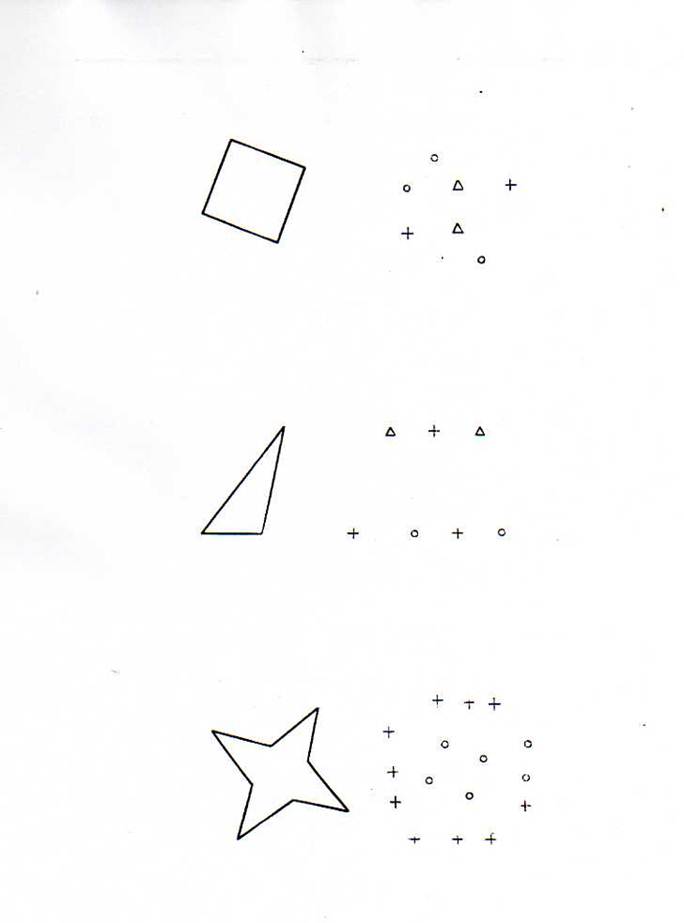 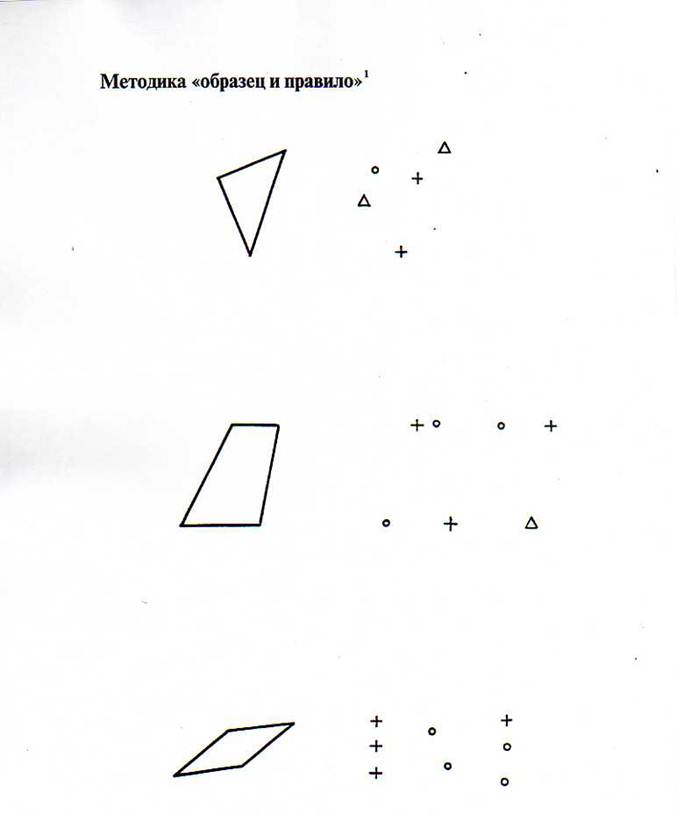 Додаток БПроективна техніка дослідження самооцінки методом Лонга-Зіллера «Символічне уявлення Я-образу»Історична довідка: тест побудовано на автоматизмах письма європейської культури.Мета: діагностика структурного компоненту світорозуміння (особистісно-ціннісного) в дітей шестирічного віку.Контингент: методика може бути використана як з дошкільнятами, так і з учнями будь-якого віку і навіть дорослими — вікових обмежень не існує.Матеріали та обладнання: ручки або олівці, індивідуальні бланки методики (можна користуватися і аркушем паперу з учнівського зошиту).Інструкція: заповніть паспортну частину бланку. Зараз будемо виконувати декілька завдань поспіль. Не замислюйтесь, дійте за першим спонуканням.Процедура тестуванняЗавдання 1. Перед вами 8 кружечків (діаметром 2 см). Довільно впишіть у кожний себе та людей з вашого оточення.Завдання 2. Перед вами 8 заштрихованих кружечків, під ними — ще 2. Виберіть з цих двох та позначте кружечок «Я».Завдання 3. Перед вами «пірамідка», центром якої є «Я» (тобто ваш кружечок). В інших кружечками розташуйте своїх близьких.Завдання 4. Ви бачите трикутник, у верхівках якого три кружечка. Впишіть у них своїх близьких. Тепер в будь-якому місці позначте «свій» кружечок.Завдання 5. Перед вами чотири рядки кружечків. Перші кружки у кожному з чотирьох рядків назвіть іменами ваших близьких, у кожному з рядків довільно позначте «Я».Завдання 6. Ви бачите велике коло. Позначте в цьому колі два кружечки — свій і близької людини з вашого оточення.Обробка та інтерпретація результатівРезультати обробляються за таким принципом: позиція ліворуч розглядається як переживання цінності «Я», позиція вище — як сила «Я». Фізична дистанція інтерпретується як дистанція психологічна.Завдання 1. Чим більш ліва позиція «Я», тим вища самооцінка.Завдання 2. Досліджується індивідуалізація — суб’єкт переживає схожість або відмінність від інших.Завдання 3. Вимірюється сила особистості — перевага, рівність або підпорядкованість у взаємовідносинах.Завдання 4. Показує, як суб’єкт сприймає себе — часткою групи або окремо.Завдання 5. Досліджується ідентифікація себе з іншими людьми. Що більше відстань, тим слабше ідентифікація з конкретною людиною.Завдання 6. Виявляє егоцентричність — якщо «Я» ближче до центру кола, ніж кружечок іншого,- ця особа розглядається як існуюча для реалізації власних потреб.Фіксація результатів. Результати вимірювання самооцінки за будь-якою методикою поділяються на три категорії: вище за N, N (адекватна) і нижче за N. Але існує більш розширена шкала — дуже висока, завищена, середня, занижена, дуже низька. Так, адекватна самооцінка може бути: занижена або завищена; стабільна або нестабільна (характеризується суперечливістю); сформована або несформована.Бланк відповідей до методики Лонга-ЗіллераПрізвище та ім’я________________________________Вік_______ Дата_______Завдання 1. Перед вами 8 кружечків. Довільно впишіть у кожний себе та людей із вашого оточення.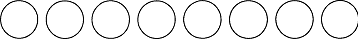 Завдання 2. Перед вами 8 заштрихованих кружечків, під ними — ще 2. Виберіть з цих двох та позначте кружечок «Я».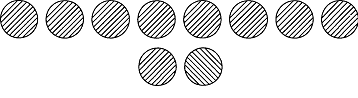 Завдання 3. Перед вами «пірамідка», центром якої є «Я» (тобто ваш кружечок). В інших кружечкам розташуйте своїх близьких.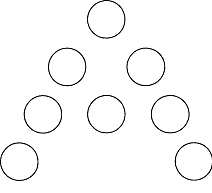 Завдання 4. Ви бачите трикутник, у верхівках якого три кружечка. Впишіть у них своїх близьких. Тепер в будь-якому місці позначте «свій» кружечок.Завдання 5. Перед вами чотири рядки кружечків. Перші кружки у кожному з чотирьох рядків назвіть іменами ваших близьких, у кожному з рядків довільно позначте «Я».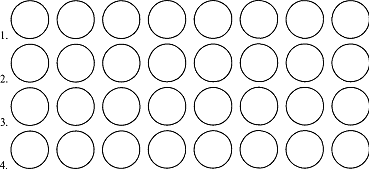 Завдання 6. Ви бачите велике коло. Позначте в цьому колі два кружечки — свій і близької людини з вашого оточення. 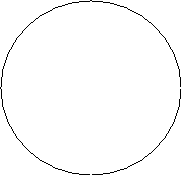 Додаток ВМетодика визначення пізнавальної потреби дітей «Дерево бажань» (автор: В. С. Юркевич)Мета: діагностика структурних компонентів світорозуміння, а саме інтелектуально-пізнавального компоненту (пізнавальна складова) в дітей 6-7 років.Психолог організовує бесіду з дитиною у вигляді гри.
Наочний матеріал:1. Зображення чарівника. 2. Зображення мудреця. 3. Зображення килима-літака. 4. Зображення незвичайної машини. 5. Зображення: сонячний день, хлопчик, що прокидається в ліжку, поруч усміхнена мама. 6. Зображення великою, величезною, товстої книги.Дитині пропонується 6 ситуацій.Інструкція. Ти любиш грати в фантастичні ігри? Давай уявимо, що є Уявна країна. І жителі цієї країни все, що не придумають – все у них збувається. Давай ми з тобою теж уявімо.1. Уяви, що тут з'являється справжній чарівник. Він підлітає до тебе і каже: «Я виконаю п'ять твоїх найпотаємніших бажань. Що б ти хотів?»
2. А тепер ми з тобою побачили незвичайного старця – хто це? Це мудрець, він може відповісти на всі твої питання. Він знає все. Про що б ти запитав його. Час проведення 6 хвилин, дитина повинна дати не менше п'яти відповідей. 3. А знаєш на чому їздять в Уявній країні – на килимі-літаку, він тебе може забрати хоч куди (місто, країна, під воду, у космос, дерево). Куди б ти хотів злітати?Час проведення 6 хвилин, дитина повинна дати не менше п'яти відповідей
4. Диво-машина. Вона вміє все на світі: шити, прати білизну, готувати і навіть грати в іграшки, їй потрібно тільки сказати: «Машина, я хочу щоб ти зробила...»Час проведення 5 хвилин.5. Книга. А це головна книга Уявної країни. У ній є будь-які історії про все на світі. Про що б ти хотів дізнатися з цієї книги.
Час проведення 5 хвилин.6. А це зовсім чудова ситуація. Уяви, що в цій країні ти опинився з мамою. Ти прокидаєшся, а вона каже: «Ти тут всього на один день, і ти можеш робити все, що хочеш. Що б ти робив?»Час проведення 4 хвилини.Результати. Оригінальна відповідь оцінюється в 1 бал. Всі бали сумують. Високий пізнавальний рівень – 9 балів і вище. Середній-пізнавальний рівень – 3-8 балів. Низький пізнавальний рівень – 2 бали і нижче.Пізнавальна потреба – внутрішня активність індивіда, яка проявляється в пошуку нового, у відсутності страху перед ним, безкорислива активність, що виражається в добуванні нової інформації.Додаток ГМетодика «Два будиночки»Ціль: виявити ставлення дитини (3,5-6,5 років) до окремо взятих людей з її оточення (до членів сім’ї, вихователів, братів і сестер і т.д) з метою діагностики творчо-діяльнісного компоненту світорозуміння старших дошкільників. Обов’язковою умовою є те, що тест проводитися віч-на-віч (дитина + психолог).Вам знадобиться: аркуш білого паперу, червоний і чорний фломастери.Процедура проведення:Психолог ненав’язливо розпитує дитину про її дім: «А в якому будинку ти живеш?» Психолог каже: «Чудово, а давай побудуємо для тебе інший, чудовий і дуже гарний будиночок» і малює на аркуші паперу будиночок червоним фломастером. У процесі малювання потрібно постійно підкреслювати привабливість червоного будиночка. Психолог пропонує дитині: «Ну, тепер нам потрібно заселити цей прекрасний будиночок. Першим його жителем будеш, звичайно, ти, адже ми його для тебе побудували». Психолог записує поруч з будиночком ім’я дитини. «А хто ще буде жити в цьому будинку? Ти можеш вселити в нього кого хочеш, і тих, хто зараз живе з тобою і тих хто живе в іншому місці. Кого хочеш вселяти?» Ім’я кожного «нового мешканця» будиночка психолог записує під ім’ям дитини. Можна дуже м’яко поцікавитися, а хто це.Коли в будиночку з’являться 2-3 новосельці, психолог малює поруч чорний будиночок і каже: «Хтось, напевно, не буде жити з тобою в червоному будиночку, їм теж потрібно десь жити. Давай поселимо їх в будиночок, який буде стояти поруч». Важливе уточнення – чорний будинок ні як не характеризується перед дитиною і не описується! Це просто сусідній будиночок і він не гірший, ніж червоний!Якщо дитина не заселяє чорний будиночок, психолог її ненав’язливо до цього спонукає: «Ну що ж, будиночок так і буде стояти порожній?»Коли будиночки вже заселені, допускається запитати про кого-небудь, кого забули (учитель, братик і т.д). Потім психолог говорить: «Давай подивимося, можливо, хтось із сусіднього будиночка хоче переїхати в червоний будиночок жити. Як ти думаєш хто це?». Стрілочками на аркуші паперу позначається «переїзд». «А можливо, з червоного будиночка хтось хоче переїхати?» – говорить психолог і знову позначає стрілочками «переїзд».Розшифровка результатів тесту не символічна. Висновки робляться безпосередньо, в червоному будиночку живуть люди, яким дитина симпатизує, «мешканців чорного будиночка» дитина цурається і психологічно відмежовується. При переселенні «мешканців» з одного будинку в інший потрібно враховувати пояснення дитини або формулювання питання (чи є бажання вплинуло на переселення). Додаток ДМетодика з визначення домінування пізнавального чи ігрового мотиву дитини (за Н.Гуткіною)Мета: діагностика структурних компонентів світорозуміння, а саме творчо-діяльнісного компоненту (складова - мотиви і потреби) в дітей шестирічного віку.Хід методики:Дитину запрошують у кімнату, де на столиках виставлені звичайні, не занадто привабливі іграшки, і просять протягом хвилини розглянути їх.Дорослий кличе дитину до себе і пропонує послухати казку. Дитині читають цікаву для її віку казку, яку вона раніше не чула. На найхвилюючому місці читання переривається, і експериментатор запитує піддослідного, що йому в даний момент більше хочеться: пограти з виставленими на столиках іграшками чи дослухати казку до кінця.Діти з вираженим пізнавальним інтересом зазвичай обирають казку. Діти зі слабкою пізнавальною потребою воліють пограти. Але гра, як правило, має маніпулятивний характер: то за одне візьмуться, то за інше.Бесіда з виявлення «внутрішньої позиції школяра» «Внутрішня позиція школяра»: розуміється як нове ставлення дитини до навколишнього середовища, що виникає зі сплаву пізнавальної потреби і потреби у спілкуванні з дорослим на новому рівні (новоутворення кризи 7 років).У грі «у школу» діти, що характеризуються наявністю «внутрішньої позиції школяра», віддають перевагу ролі учня, а не вчителя і хочуть, щоб увесь зміст гри зводився до реальної навчальної діяльності (письмо, читання, розв’язування прикладів тощо).Діти, у яких несформована позиція школяра, граючи «у школу», вибирають роль учителя, а замість конкретної навчальної діяльності — гру «у перерви», розігрування приходу до школи тощо.Бесіда, спрямована на визначення «внутрішньої позиції школяра», містить запитання, що непрямим чином допомагають визначити наявність пізнавальної і навчальної мотивацій у дитини, а також культурний рівень середовища, у якому вона росте.Інструкція: Дорослий знайомиться з дитиною і запитує її, чи подобається тій у школі (для вихованців дитячого садка — чи хоче дитина йти до школи). Залежно од відповіді ставиться перше запитання «Бесіди»:«Що тобі подобається (не подобається) у школі найбільше? ІЦо для тебе найцікавіше, найпривабливіше, найулюбленіше у школі?»Далі дорослий говорить: «Я розповідатиму тобі маленькі історії про тебе, але тільки це будуть історії не про те, що з тобою вже було, а про те, що могло б статися, тому що сталося з іншими. А ти мені говоритимеш, що б ти сказав чи зробив, якби така історія сталася з тобою».Запитання на визначення загального ставлення до школи і навчання:Уяви собі, що сьогодні ввечері мама раптом скаже: «Ти в мене ще маленький, важко тобі до школи ходити. Якщо хочеш, я піду і попрошу, щоб тебе відпустили на місяць, чи на півроку, на рік. Хочеш?» (У вихованця дитячого садка запитують, чи не хоче він відкласти вступ до школи.) Що ти відповіси мамі?«Шкільний варіант» відповіді: позитивне ставлення до вступу і перебування у школі (відмова од передбачуваної відпустки чи відсторонення).Уяви собі, що мама так і зробила (чи не послухалася тебе і зробила по-своєму), домовилася, і тебе відпустили зі школи прямо із завтрашнього дня. Устав ти вранці, поснідав, до школи йти не треба, роби, що хочеш... Що б ти став робити, чим займатися в той час, коли інші діти у школі?«Шкільний варіант» відповіді: наявність шкільно-значущої орієнтації в ситуації необов’язкового відвідування школи (почуття необхідності навчання).Орієнтація на нове, власне шкільний зміст занять:Уяви собі, що є дві школи — школа «А» і школа «Б». У школі «А» розклад уроків у 1-му класі такий: щодня бувають уроки письма, читання і математики, а малювання, музика і фізкультура рідко, не частіше разу на тиждень. А у школі «Б» усе навпаки: щодня фізкультура, музика, праця, малювання, а читання, письмо і математика по одному разу на тиждень. У якій школі тобі хотілося б учитися?«Шкільний варіант» відповіді: відмовлення од школи, позбавленої шкільно-навчального змісту (школи, у якій заняття з грамоти і лічби замінені уроками художньо-фізкультурного циклу). Уяви собі, що ти вийшов погуляти і зустрів хлопчика. Йому теж 6 років, але він не ходить ні до 1-го класу, ні в дитячий садок. Він тебе запитує: «Що треба робити, щоб добре підготуватися до 1-го класу?». Що ти йому порадиш?«Шкільний варіант» відповіді: змістовне уявлення про підготовку до школи.Орієнтація на нові, власне шкільні норми організації діяльності:Уяви собі, що тобі запропонували вчитися так: ти не повинен ходити щодня до школи, а, навпаки, до тебе щодня приходитиме вчителька і займатиметься з тобою одним усім, чого вчать у школі. Ти б погодився вчитися вдома?«Шкільний варіант» відповіді: віддати перевагу колективним класним заняттям.У школі «А» від першокласників вимагають уважно слухати вчительку і робити все так, як вона каже: не розмовляти на уроках, піднімати руку, якщо треба щось сказати чи вийти. А у школі «Б» не зроблять зауваження, якщо ти встанеш під час уроку, про щось поговориш із сусідом чи вийдеш із класу без дозволу. У якій школі тобі хотілося б учитися?»«Шкільний варіант» відповіді: перевага школи, у якій дотримання правил шкільної дисципліни є обов’язковим.Уяви собі, що в якийсь день ти дуже добре, старанно працював на всіх уроках і вчителька сказала: «Сьогодні ти вчився дуже добре, просто чудово, я навіть хочу винагородити тебе за таке сумлінне навчання». Вибирай сам: дати тобі шоколадку, чи іграшку, чи оцінку в журнал поставити.«Шкільний варіант» відповіді: віддати перевагу оцінці з-поміж інших видів заохочення (солодощів, іграшки).Визнання авторитету вчителя:Уяви собі, що ваша вчителька зненацька виїхала у відрядження на цілий місяць. Приходить до вас у клас директор і говорить: «Ми можемо запросити до вас іншу вчительку на цей час чи попросити ваших мам, щоб кожна з них по одному дню побула у вас у класі замість учительки». Як, по-твоєму, буде краще — щоб прийшла інша вчителька чи замінили її мами?«Шкільний варіант» відповіді: незгода на заміну вчителя батьками.Обробка даних:Кожну відповідь оцінюють як «шкільний» варіант чи «дошкільний». «Дошкільний» варіант протилежний «шкільному».Показниками нової внутрішньої позиції при переході від дошкільного до молодшого шкільного віку є:позитивне ставлення до вступу до школи і перебування в ній, як до зовсім природної і необхідної події в житті;особливий інтерес до нового, власне шкільного змісту занять;відмова від характерних для дошкільного дитинства орієнтацій у плані організації діяльності і поведінки;визнання авторитету вчителя.Додаток ЕБесіда з дітьми(Використання гри як засобу формування світорозуміння дітей старшого дошкільного віку)Чи полюбляєш ти гратися? У які ігри ти граєшся?Які ігри тобі подобаються найбільше? Чому?Чи можеш сам придумати гру?Як тобі більше подобається гратися – самому чи з іншими дітьми? Чому?З ким більше подобається гратися – з хлопчиками чи з дівчатками, старшими чи молодшими за себе? Чому?Чи подобається тобі гратися іграшками? Якими граєшся найчастіше?Де тобі подобається гратися – в дитячому садку, вдома, надворі? Де частіше граєшся?Додаток Є                 Анкета для педагогівШановні вихователі!Ми досліджуємо педагогічні умови формування світорозуміння у дітей 6(7) років. Просимо Вас щиро відповісти на запитання нашої анонімної анкети. Дякуємо за співпрацю!АнкетаІ. Паспортичка1.1 Освіта_______________________________________________________1.2 Досвід роботи________________________________________________ІІ. Вплив педагога на формування основ світорозуміння у дітей старшого дошкільного вікуДайте визначення поняття «світорозуміння»________________________Чи вважаєте Ви, що проблема формування світорозуміння є актуальною й важливою в сучасній системі освіти?________________________________З якого віку, на Вашу думку, слід починати формувати світорозуміння в дитини?_____________________________________________________Якою має бути система навчально-виховної роботи з формування світорозуміння дітей 6(7) років; які форми, методи, прийоми доцільно використовувати?________________________________________________Чи вважаєте ви себе готовим до здійснення означеного напряму навчально-виховної роботи?_____________________________________Яких знань, на Вашу думку, недостатньо для розв’язання окресленої проблеми?______________________________________________________Які ігри Ви використовуєте у своїй роботі з метою формування основ світорозуміння дітей 6(7) років?________________________________________________________________________________________________ІІ. Використання художнього слова у формуванні світорозуміння  у дітей старшого дошкільного віку2.1 Чи помічаєте Ви у дітей розширення їх кругозору в результаті роботи з художніми творами?______________________________________________________________________________________________________________ Чи люблять діти оповідання? ___________________________________ Чи можуть дошкільники самостійно висловити думки про одного з героїв художніх творів?___________________________________________Дякуємо за співпрацю!Додаток ЖАнкета для батьківШановні батьки!Ми досліджуємо педагогічні умови формування світорозуміння у дошкільників 6(7) років. Просимо Вас щиро відповісти на запитання нашої анонімної анкети. Дякуємо за співпрацю!АнкетаІ. Паспортичка1.1 Освіта__________________________________________________________1.2 Вік матері (батька)_______________________________________________ІІ. Використання гри як засобу формування світорозуміння у дітей 6 (7) роківЧи полюбляє Ваша дитина грати в ігри? (Так, Ні)Які ігри Вашій дитині найбільше подобаються? Назвіть їх? ________________________________________________________________Що Вашій дитині більше подобається грати в ігри чи слухати казки______________________________________________________________________Якими іграшками дитина грає  найчастіше? _________________________________________________________________________________________Чи в однакові ігри дитина грає на подвір’ї та в будинку (кімнаті)?_______________________________________________________ІІІ. Використання художнього слова у формуванні світорозуміння  у дітей 6 (7) років Чи читаєте Ви дитині казки? (Так, Ні)3.2 З якою періодичністю Ви читаєте дитині казки? (щодня, декілька разів на тиждень)3.3 Чи проводите Ви бесіди з дитиною за казкою, з метою розвитку їх світогляду?________________________________________________________3.4 Які казки ви найчастіше читаєте дитині?_____________________________3.5 Чи відрізняє дитина Добро від Зла у казках?__________________________________________________________________________________________Дякуємо за співпрацю!Додаток ЗКритерії та показники до визначення структурних компонентівоснов світорозуміння Додаток ИМодель формування основ світорозуміння у дітей 6 – 7 роківДодаток КМетодичні рекомендації вихователям щодо формування основ світорозуміння у дітей 6(7) років	З метою формування світорозуміння дітей старшого дошкільного віку педагогам пропонуємо спрямувати свою діяльність на реалізацію таких напрямів:а) організація «суб’єкт-суб’єктної» взаємодії між педагогом та дитиною – у спільній діяльності з вихователем та однолітками будується образ світу, розвивається пізнавальна мотивація, формуються міцні знання, особливої цінності набуває конкретно-почуттєвий досвід дитини;б) побудову освітнього процесу на основі інтеграції змісту освіти, що створює передумови для різнобічного розгляду певного об’єкта, поняття, явища, формує системне мислення, позитивно-емоційне ставлення до пізнання;в) використання в структурі занять засобів ігрової та художньої діяльності за вказаною схемою:– все заняття побудовано як ігровий сюжет за темою дня (заняття-подорож, заняття-казка, заняття-театр);– на одному з етапів заняття використовується сюжетно-рольова гра або її елементи (5-6 хвилин); у процесі заняття декілька разів створюються ігрові ситуації (за допомогою казкового персонажу, іграшки, незвичайного способу постановки навчального завдання, включення елементів змагання тощо); проведення в ігровій формі фізкультурної хвилинки; ігрова оцінка навчальних досягнень дітей.г) організацію вільного часу рухливих ігор, що дозволять дитині зняти фізичну втому та нервову напругу; створення умов проведення вільного часу дітей в ігрових куточках, обладнаних матеріалом для різних видів ігор, у тому числі для ігор-драматизацій;д) проведення позазаняттєвих виховних заходів;е) виховну роботу педагог має зорієнтувати на створення позитивно-виховного середовища та організацію спільної життєдіяльності вихователів та дітей, спрямованих на формування особистості дитини, виховання світорозуміння. Робота здійснюється за трьома напрямами: виховання в процесі навчання, створення сприятливої морально-психологічної атмосфери в ДНЗ, проведення позазаняттєвої виховної роботи;є) створити умови, необхідні для формування найвищої цінності соціального буття, якою є Людина, і провідної цінності освітнього процесу – пізнання.ж) організовувати заняття з дошкільниками керуючись запропонованою схемою:Типи та види завдань на формування пізнавального досвіду з метою формування дитячого світорозуміння Основою для формування світорозуміння має стати вся навчальна, розвивальна та виховна робота, яка за своїм об’єктивним змістом повинна мати достатньо широку сферу перспективного узагальнення, торкатися сутності різних природних і соціально-культурних явищ. Важливо зберігати побутовий контекст тих елементів стихійного досвіду дитини, які інтегруються з набутими вміннями та навичками за допомогою включення навчального матеріалу в сюжетне оповідання, що будується на добре відомому учням життєвому змісті. Забезпечувати результативність ігрової, практичної та навчально-пізнавальної діяльності, в яку втілюються набуті знання чи вміння, при неповному або помилковому використанні цих елементів навчального досвіду. Під час використання засобів ігрової діяльності ігрова мета повинна збігатися за змістом з навчальною (ігровою вона є лише за формою), доля ігрових методів у навчальному процесі має зменшуватися з поступовим формуванням у дітей пізнавальних інтересів, оволодінням елементами навчальної діяльності. Додержуватися «Золотих правил», сформульованих Б.Нікітіним для підтримування в дітей ігрового інтересу:радіти успіхам, але не захвалювати дитину; гра буде ефективною, якщо діти граються з інтересом і задоволенням; інтерес до ігор і до інтелектуальної напруги слід розвивати й підтримувати;не виконувати завдання за дитину, не підказувати способи їх виконання ні словом, ні жестом, ні поглядом;спробувати виконати завдання самим, перш ніж запропонувати його виконання дітям;пропонувати дітям посильні вправи;«забувати» про гру на деякий час, якщо в дітей зникає інтерес до неї;урізноманітнювати гру казкою, влаштовувати змагання;під час проведення ігор створювати невимушену обстановку.Додаток ЛПамятка для батьків«Формуємо основи світорозуміння у дітей»Шановні батьки!Ваша дитина індивідуальна у своїх мотивах, бажаннях і намірах. З раннього дитинства, перебуваючи у дитячому товаристві, вона прагне  зайняти гідне місце у ньому, яке відповідало б її інтересам та внутрішнім  сподіванням.  Вона з радістю досліджує оточуючий світ намагаючись його посвоєму інтерпиритувати. З метою ефективною взаємодії з навколишньою дійсність намагається прислухатись до порад педагога.Ваша дитина: із задоволенням грається в різнів види ігор, як за власною ініціативою, та і за порадою вихователя;уважно слухає казки, оповідання повчального змісту, узгоджувати власну поведінку з нормами моралі;за допомогою педагога бере участь у проведенні дослідів, експериментує з об’єктами та явищами навколишньої дійності;тримуючи знання про оточуючий світ намагається знайти своє місце в ньому.Потребує:формування правильно організованого формування основ світорозуміння;формування картини світу дитини;надання  самостійності у діяльності з природою;формування досвіду взаємодії з оточуючим світом.Пропонуємо: створювати ситуації, які б допомагали дитині пізнавати об’єкти та явища природи;обговорювати моральні вчинки людей, героїв мультфільмів,  розмежовуватикатегорії «Добро» та «Зло»; створювати умови експериментально-дослідницької діяльносі дитини у природі;використовувати у мовленні та пояснювати зміст прислів’їв і приказок таких, як: «Високі гори мають глибокі доли», «Чесне діло роби сміло», «Добро добром згадують»,«Сонце гріє, сонце сяє — вся природа воскресає», «Дощ упору — золото» та ін.; використовувати такі ігрові вправи: «Як би ти зробив?»,  «Незакінчене оповідання»; проблемно-пошукові ситуації вибору «Це не я»,  «Кращий малюнок»; ситуації-протиріччя типу  «Музика чи тиша»  та ін.читати та обговорювати художні твори: В. Сухомлинський «Лялька під дощем»,  «Покинуте кошеня», «Щоб не наколовся», «А серце тобі нічого не наказало?», « Лялька з відбитою ручкою», «Бо я – людина», «Кому ж іти по дрова?»,  «Сьома дочка», «Камінь»,  українські народні казки «Півник і двоє мишенят».Додаток МПізнавальні ігри на формування картини світу дитиниГра «Так - ні»Мета: формування досвіду дітей міркувати, аналізувати власні думки і усвідомлювати їхній зв’язок із почуттями. Хід гри: Вихователь читає твердження (сформульовані від першої особи) про певні почуття (інтерес, подив, страх, сором, гнів, провина, сумнів, тривога, обов’язок тощо) за певних обставин. Наприклад, «Мені приємно, коли усі діти нашої групи грають разом». Діти здійснюють вибір, виявляючи згоду чи незгоду з кожним твердженням. Інформація подається невеликими частинами, внаслідок чого розширюється спектр актуалізованих почуттів дітей та виявляються зв’язки думок із почуттями за допомогою проблемних запитань. Увага приділяється формуванню морально-етичного досвіду у контексті аналізу думок, сприйняття, оцінювання чужих думок, толерантності до них. Друга частина гри спрямована на актуалізацію та самоаналіз широкого спектру почуттів у дітей у зв’язку з певними життєвими обставинами. Гра «Що ми відчуваємо, коли...» Мета: виховання моральних почуттів у дітей, надання можливості дітям прейнятися почуттями інших людей, виявити співпереживання.Хід гри: Діти діляться на дві групи, одна з яких зображає салют (з дрібно нарізаного кольорового паперу), а інша - дощ (з білого паперу). Друга група стоїть під салютом чи дощем, тобто відбувається рольове перевтілення дітей. За допомогою проблемних питань вихователя діти аналізують та порівнюють почуття в отриманих у соціальній та природній ситуаціях. Гра «Відгадай почуття (настрій)»Мета: виховання моральних почуттів у дітей, вчити дітей впізнавати настрій оточуючих людей за зовнішніми ознаками.Хід гри: Діти мають впізнати (визначити) психічний процес на основі його зовнішніх ознак, тобто виявити зв’язок між спостережуваним процесом та поняттям (наприклад, «радість»), що його описує. Для цього вони розглядають фотографії людей (дорослих, дітей своєї групи) із різними почуттями і вгадують, що може відчувати та чи інша особа. Знову використовуються проблемні питання.Гра «Який настрій у музиці?»Мета: ознайомлення дітей зі способами вираження почуттів, зокрема за допомогою художніх засобів (у випадку звуків і кольорів).Хід гри: Дітям пропонують прослухати уривки різних мелодій та визначити, який у них настрій. Для позначення настрою (веселого, спокійного, сумного) кожна дитина отримує три картки: червоного, жовтого та синього кольорів. Слухаючи музику, кожна дитина має підняти певну картку. У цій грі відбувається ідентифікація та посилення почуттів дітей засобами художнього втілення; реалізується принцип синтезу науки та мистецтва у вивченні людини та впливі на неї.Гра «Все, як у тварин»Мета: виявлення та порівняння почуттів людей і тварин. Хід гри:Гра здійснюється на основі проблемних питань, з використанням особистого досвіду дітей (особливо тих, які мають домашніх тварин). У другій частині бесіди (відбувається гра, при чому тут бесіда?) кожна дитина отримує фото тварини і має вгадати її настрій. Вихователь повідомляє цікаву інформацію про прояви почуттів різними тваринами.Гра «Передай почуття»Мета: збагачення досвіду емоційного переживання дітей та пособів його вираження, що важливо для гармонійного розвитку особистості та спілкування.Хід гри: Діти стають у коло. Кожному з них вихователь по черзі кидає м’яч, промовляючи заздалегідь дібране речення. У реченні констатуються певні факти, повідомляються події, містяться привітання, заборони тощо, а дитина, зловивши м’яч, має емоційно відреагувати на зміст речення (виразом обличчя, положенням тіла, словами). Зміст речень описує знайомі дітям ситуації і підібрані так, щоб викликати почуття та емоції («Сьогодні ми їдемо до цирку», «Твоя іграшка зламалася», «Надворі падає дощ», «Зараз я тобі дам цукерку», «Доброго дня», «До нашої групи прийшла нова дівчинка», «Я не дозволяю вам брати ці книжки» тощо). Оскільки кожна дитина отримує іншу ситуацію, вона не має можливості копіювати (наслідувати) емоційний прояв інших дітей, тому виявляє себе відповідно до рівня розвитку емоційно-почуттєвої сфери. Додаток НБесіда з дітьми старшого дошкільного віку з метою формування основі світорозуміння дошкільнят на основі знань про навколишню дійсність на тему: «Місто»Мета: мотивувати дітей до ознайомлення із особливостями міста як середовища проживання людей.Вихователь повідомляє коротку інформацію з цього питання, після чого проводить бесіду з опорою на власний досвід дітей. Важливо, щоб бесіда проводилася неформально, у невимушеній формі й кожна дитина мала можливість взяти учать у ній.Бесіда 1.Діти, а де ми з вами живемо?Як ви гадаєте, що таке місто?Чим займаються люди у містах? Де вони працюють?А чим місто відрізняється від села?Які споруди є у містах?У містах є парки та клумби. Як ви гадаєте, навіщо люди їх насаджують?Чи подобається вам жити у місті, чи може ви хотіли б жити у селі? Чому?Як називається наше місто?Які іще назви міст України ви знаєте?Міста є не лише в нашій країні - Україні, а й в інших країнах. Чи знаєте ви назви міст в інших країнах? Які саме?Бесіда 2.Ми з вами знаємо, що є люди, які живуть у селі, а є ті, які живуть умісті. Чи змогли би міські жителі жити без жителів села? Чому ви так думаєте?А навпаки? Чи змогли б жителі села жити без жителів міста? Чим вони допомагають одне одному?Чому деякі люди не хочуть жити у селі, а переїжджають жити до міста?А чим займаються люди вселі? А чим у місті?Чи може людина у місті вести такий спосіб життя як у селі? (тримати господарство, мати сад, обробляти город)?Погляньте на ні малюнки та порівняйте чим вини відрізняються.Місто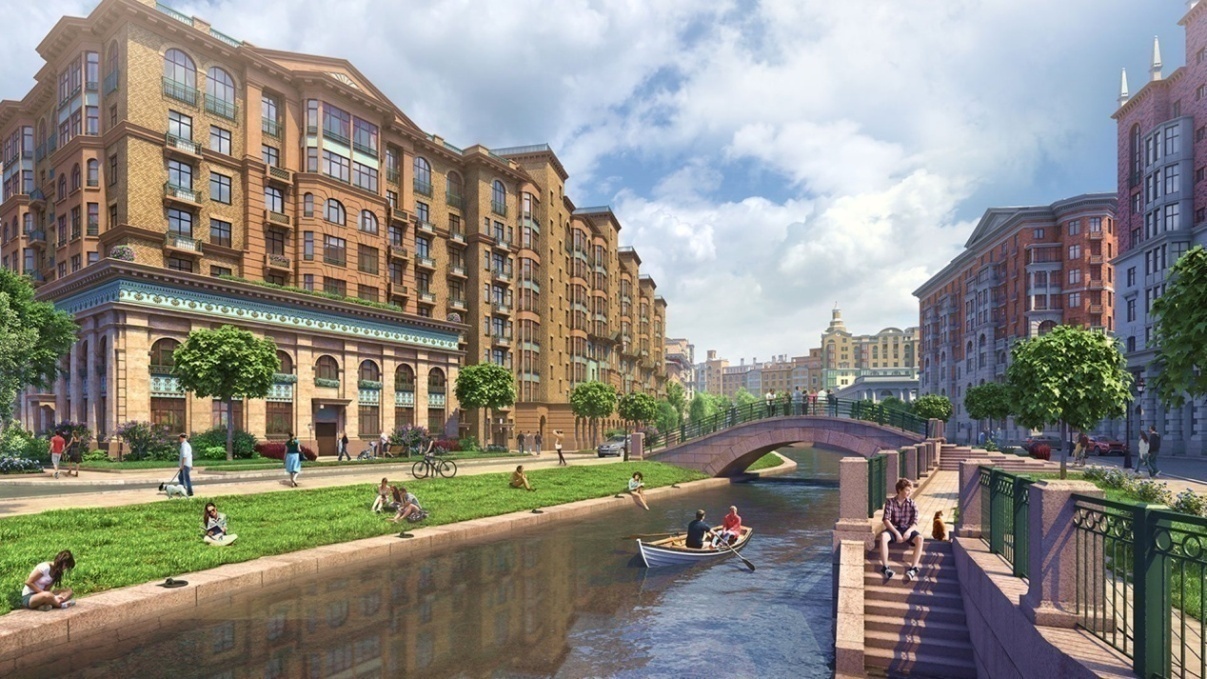 Село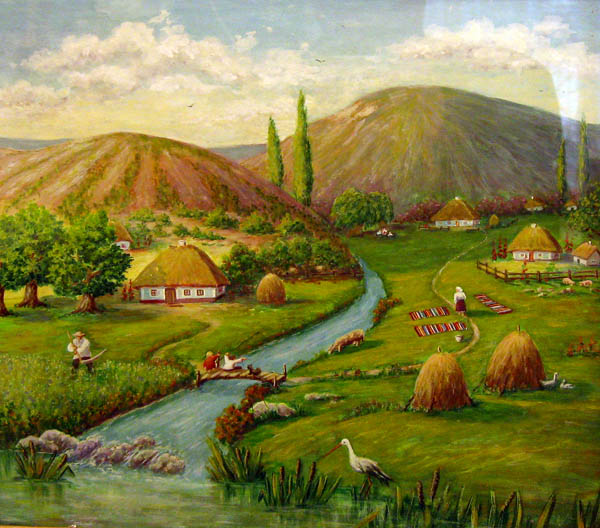 Як ви гадаєте, де краще жити: у селі чи у місті? Чому?Чи можливо було б, щоб усі люди жили лише у місті? Чому ви так думаєте? Додаток ОПідбірка оповідань В. Сухомлинського та бесіди за ними з метою формування світорозуміння у дітей 6 (7) років«Бо я – людина»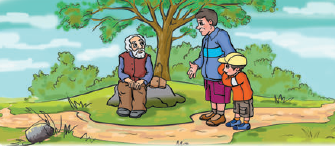 	Вечоріло. Битим шляхом йшло двоє подорожніх - батько й семирічний син. Посеред шляху лежав камінь. Батько не помітив каменя, спіткнувся, забив ногу. Крекчучи, він обійшов камінь, і, взявши дитину за руку, пішов далі.	Наступного дня батько з сином йшли тією ж дорогою назад. Знову батько не помітив каменя, знову спіткнувся і забив ногу.	Третього дня батько й син пішли тією ж дорогою. До каменя було ще далеко. Батько каже синові:- Дивись уважно, синку, треба обійти камінь. Ось і те місце, де батько спіткнувся й забив ногу.Подорожні сповільнюють кроки, але каменя немає. Бачать, обабіч дороги сидить сивий старий дід.- Дідусю, - запитав хлопчик, - ви не бачили тут каменя?- Я прибрав його з дороги.- Ви також спіткнулися й забили ногу?- Ні, я не спіткнувся й не забив ногу.- Чому ж ви прибрали камінь?- Бо я - людина. Хлопчик зупинився у задумі.- Тату, - запитав він, - а ви хіба не людина?Бесіда- Діти, що батько зробив не так? Чому син у нього запитав: «А ви хіба не людина?»- Як ви можете охарактеризувати дідуся?- Яка головна думка цього оповідання?- Якіми рисами характеру має володіти людина, на вашу думку?«Права й ліва рука»	Поміж морквою поріс бур’ян. Пішла Маринка на город, бур’ян вириває. Та все правою рукою. А ліва нічого не робить. Права втомилася й питає ліву руку:	— Чому ти гуляєш? Дивись, як я працюю, уже всі жилки болять. А ти — нероба.	Соромно стало лівій руці. Стала й вона рвати бур’ян. Швидко так і закінчила Маринка роботу.БесідаДіти, як ви гадаєте, треба допомагати один-одному? А чому? От і у цьму оповідання одній руці було складно самій працювати і тому вона просила допомого іншої руки.Як на ваш погляд лівій руці треба було чекати поки права попросить про допомогу? (чи можливо слід було спочатку працювати разом?) «Покинуте кошеня»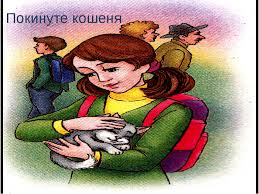 	Xтось виніс із хати маленьке сіре кошенятко и пустив його на дорогу. Сидить кошеня та й нявчить. Бо хоче додому, до матусі. Проходять люди, дивляться на кошеня. Хто сумно хитає головою, хто сміється. Хто жаліє: "Бідне кошенятко”, та й іде собі.	Настав вечір. Зайшло сонце. Страшно стало кошеняткові. Притулилося воно до куща та й сидить, тремтить. Поверталась із школи Наталочка. Чує — нявчить кошеня. Вона не сказала ні слова, а взяла кошеня й понесла додому. Пригорнулося кошенятко до дівчинки. Замуркотіло. Раде-радісіньке.БесідаДіти, як ви гадаєте правильно вчинила Наталочка, що забрала кошеня?Що могло б статися ж кошеням, якби його не забрала Наталочка?Чи правильно вчинив той, хто викинув кошеня на вулицю?Якими рисами характеру можна охарактеризувати цю людину, а яким Наталочку?«Правда буває гірша за неправду»  	Мама послала Сергійка до сусідів позичити солі. Сергійко щось довго не повертався. Вже й борщ закипів, а його немає.Нарешті прийшов, приніс у баночці солі. Мама й питає:— Чого це ти так довго ходив?— А я снідав, — каже Сергійко.— Як — снідав? — дивується мати.— А вони запросили мене снідати...— А що ж ти їм відповів? — Нічого... Сів і поснідав.— Який же ти нечема, Сергійку! — розгнівалась мати. — Треба було сказати: дякую, я не голодний.— Але ж мені їсти дуже хотілося... Сказати — не голодний... Це ж неправда. Хіба ж неправду можна говорити?— Правда буває гірша за неправду, — каже мати. А Сергійкові тепер думай: як же це так?БесідаДіти, що мама мала на увазі під словами «Правда буває гірша за неправду»?Правильно вчинив Сергійко?Якими рисами характеру можна охарактеризувати сина?Як себе потрібно вести у гостях?«Хто розмалював півника» 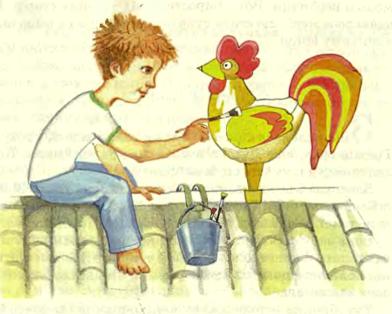 	У бабусі Марії два онуки — Миколка і Юрко.
Якось прийшли хлопці в гості до бабусі. Побачили на високому даху бабусиної хати дерев’яного півника. Півник сидів на гострому шпилі, піднявши голову.	Микола взяв фарби, виліз на дах, по тонкому шпилю дістався до півника й розмалював його. Півник став як живий — з барвистим хвостом, червоним гребінцем.	Юрко сидів на траві, йому було страшно. Здавалося, ось-ось Миколка впаде... Ой, сваритиметься бабуся! Ой, біда буде Микілці.	Нарешті Миколка спустився додолу. Прийшла бабуся. Побачила розмальованого півника й питає строго:— Хто лазив на дах? Хто розмалював півника?  — Не я, бабусю... — каже Юрко. Миколка стоїть собі мовчки.— Значить, не ти? — спитала бабуся у Юрка й похитала головою.Бесіда- Діти, а чому бабуся похитала головою?- Як себе проявив Миколка, а як Юрко?- Як ми можемо охарактеризувати хлопців?- Яким, на вашу думку, має бути хлопчик як майбутній чоловік?«А серце тобі нічого не наказало?» 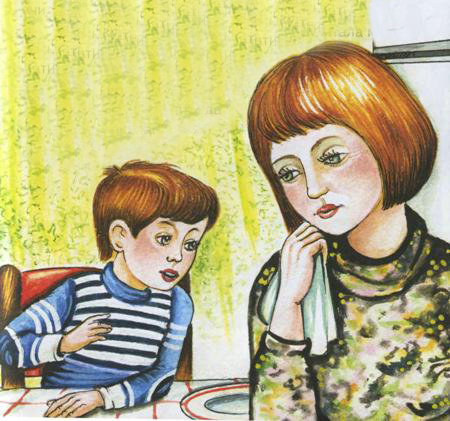 	Андрійко прийшов зі школи і побачив заплакану! - матір. Він поклав книжки й сів за стіл. Чекає обіду.—    А тата відвезли в лікарню, — каже мати. Занедужав батько.
Вона чекала, що син занепокоїться, стривожиться. Та син був незворушний, спокійний.Мати великими очима дивилась на Андрійка.—    А нам завтра до лісу йти, — каже Андрійко. — Завтра ж неділя. Учителька наказала, щоб усі прийшли до школи о сьомій ранку.—    То куди ж ти підеш завтра? — запитала мати.—    До лісу... Як наказала вчителька—    А серце тобі нічого не наказало? — спитала мати й заплакала.БесідаЯким себе проявив Андрійко?Чи переймався він хворобою тата?Про що думав Андрійко? Чи хбирався він сходити до тата у лікарню?Що мама мала на увазі, коли говорила: «А серце тобі нічого не наказало?»Додаток ППроблемно-пошукові ситуації«Що буде далі?»Мета:вправляти дітей у розв’язанні проблемних ситуацій морального змісту. Хід гриВихователь пропонує дітям заплющити очі і вирушити з ним в уявну подорож по вулицях нашого міста: «Ми вийшли за ворота дитячого садочка. Ось будинки, ось дерева. Вулицею їдуть машини... Неподалік від нас бабуся йде з валізою. Раптом  у нас на очах валіза порвалась і з неї висипалась та розкотилась по доріжці картопля. Що буде далі? (Діти висловлюються. Вихователь  спрямовує їх відповіді в необхідному напрямку). Молодці, допомогли бабусі, тепер йдемо далі. Ось ми в парку, йдемо  алеєю, перед нами – вузенький місточок через струмок. Удвох ним не пройти. А з іншого боку – жінка з коляскою, вона теж хоче перейти через струмок. Що буде далі?...». Зміст розповіді вихователь визначає залежно від набутого дітьми досвіду. Важливо викладати сюжет емоційно, намагаючись передати напруженість проблемної ситуації та стан її учасників.Музика чи тиша?Два брати мешкають у одній кімнаті. Старший брат полюбляє слухати гучну музику, особливо ввечері, коли молодший брат уже хоче спати.Протиріччя:Якщо старший брат гучно увімкне музику ввечері, то молодший не засне вчасно.Якщо старший брат вмикатиме музику ввечері, то не почує улюблених музикантів, і це псує йому настрій.Запитання для обговорення:Як розв’язати це протиріччя між братами, щоб не виник конфлікт і узгодилися інтереси обох?«А  якби я…»Мета: вчити дітей знаходити рішення та формулювати наміри про ті чи інші дії в ситуаціях морального вибору. Хід гриДіти і дорослий розташовуються на килимку, сівши  колом. Вихователь починає речення, наприклад: «Якби я знайшла рукавичку на дорозі, я б ...», «Якби я побачила стареньку бабусю з валізами, я б ...» або «Якби я дізналась, що мій друг хворіє, я б ...» тощо. Діти один за одним продовжують речення, називають свій варіант поведінки в запропонованій ситуації. У тому випадку, якщо відповідь суперечить моральним нормам, вихователь переадресовує речення наступному гравцеві: «А якби ти…?». Якщо й далі звучить небажана відповідь, вихователь сама пропонує позитивну альтернативу: «А якби я побачила розкидані іграшки, я прибрала б їх...». Головне, у перебігу гри уникати оцінювання відповідей дітей, приймаючи всі запропоновані ними варіанти. «Допоможемо мишеняті (Незнайкові, Буратіно...)»Мета:закріплювати навички розв'язування проблемних ситуацій морального змісту.Матеріал.Персонаж лялькового  театру (Мишеня, Незнайко,  Буратіно), ширма. Хід гриВихователь виконує роль Мишеняти чи іншого персонажу, який завітав до дітей у гості, від імені персонажу розповідає про різні його пригоди: описує ситуації морального змісту, в яких Мишеня або не знало, як повестися, або вчинило погано; просить у дітей поради, підказки, оцінки. Діти висловлюються, а  Мишеня невимушено запитує, уточнюючи почуте, активізуючи всіх гравців: «А чому треба було так зробити? Ніхто ж не бачив, що то мої сліди залишились на чистій підлозі...», «Невже не можна було заховатися і самому з'їсти весь сир?» тощо. У кінці гри Мишеня повторює правила поведінки, про які довідалось від дітей, дякуючи малятам за поради й обіцяючи поводитися добре.Ідин квітник	Маленька Іда дуже любила свої квіти; доглядала за ними, поливала, підрізала. З її квітника завжди віяло солодкими квітковими пахощами. Та одного разу бабуся Іди вирішила розширити свій город за рахунок Ідиного квітника і насадити корисних овочів: огірків, помідорів, картоплі.	Протиріччя:	Якщо бабуся зробить із квітника город, то Іда образиться й засмутиться, пропадуть її квіти. Якщо не розширити за рахунок квітника город, то не буде смачних свіжих овочів, корисних для здоров’я й багатих на вітаміни.	Запитання для обговорення:	Як вчинити, аби запобігти шкідливим наслідкам і конфлікту інтересів бабусі й онуки?Лелеченята та кіт	На даху крайнього сільського будиночка лелеки звили гніздечко. У ньому сиділа мама-лелека і четверо маленьких лелеченят, які час від часу висували з гнізда свої маленькі чорняві голівоньки. Якось хитрий кіт видерся на дах і підкрався близько до гніздечка, щоб поласувати лелеченятами. Хлопчики, які гуляли на подвір'ї, побачили хитрого кота.	Протиріччя:Якщо хлопчики кинуть у кота камінь, то він може влучити у гніздо і нанести шкоду лелеченятам.Якщо не проженуть кота, то він з’їсть лелеченят. З	Запитання для обговорення:Які можливі наслідки котячого мисливства?Як розв’язати протиріччя, запобігаючи шкоді для лелеченят і кота?Школа чи театр?	У казці Олексія Толстого «Золотий ключик, або Пригоди Буратіно» тато Карло подарував Буратіно азбуку. Буратіно пішов до школи, тримаючи кольорову азбуку в руках. По дорозі він почув музику і заклики до лялькового театру Карабаса-Барабаса.	Протиріччя:Якщо Буратіно піде на звуки музики до театру, то не потрапить до школи і залишиться неуком, чим засмутить тата Карла. Якщо Буратіно піде до школи, то не побачить лялькового театру, не познайомиться з Мальвіною, П’єро, Арлекіно і не дізнається таємницю комори тата Карла.	Запитання для обговорення:Як вчинити, щоб уникнути конфлікту інтересів Буратіно і тата Карло?Іванчині рибки	У Іванки був акваріум із маленькими рибками. Вона за ними доглядала та надзвичайно любила спостерігати. Якось Іванці подарували в тісній банці двох рибок-хижаків — ненажерливих і спритних, яких треба помістити до акваріуму разом з її маленькими мирними рибками. Іншого акваріуму Іванка не має. Як ліпше вчинити дівчинці?	Протиріччя:Якщо помістити хижих рибок до акваріуму з маленькими мирними рибками, то їм буде просторо плавати, але є небезпека для маленьких рибок — рибки-хижаки можуть їх з’їсти.Якщо не випускати ри бок-хижаків до спільного акваріуму, то вони загинуть у тісній банці.	Завдання: Поміркуйте та знайдіть правильний варіант розв’язання ситуації.Додаток РЗаняття з природознавства для дітей старшого дошкільного віку на тему: «Наша планета — Земля»Мета: дати дітям уявлення про Землю як планету Сонячної системи, про Сонце як небесне світило; показати за допомогою дослідів утворення на Землі гір, вулканів та зміни зовнішнього вигляду планети; закріпити в активному словнику назви деяких космічних об´єктів, терміни «космос», «планета», «земля», «ілюмінатор», «орбіта»; учити відповідати повними реченнями, добирати синоніми; закріпити артикуляцію звука [ш]; формувати в дітей уміння встановлювати причинно-наслідкові зв´язки; розвивати асоціативне мислення, спостережливість, увагу; виховувати пізнавальний інтерес до навколишнього середовища.Попередня робота: читання пізнавальних розповідей з енциклопедії «Я пізнаю світ» , розгляд енциклопедії «Планета Земля»,;читання книги «Твоя планета Земля».— Київ, 1998. — С. 22 «Жив собі Звіздар».Словник: планета, Сонячна система, орбіта, океани, суша, лава, вулкан, виверження, магма.Хід заняття1. ОРГМОМЕНТДіти заходять до зали, вітаються.2. БЕСІДА ПРО СОНЯЧНУ СИСТЕМУВихователь. Діти, сьогодні в нас незвичайна мандрівка. Ми вирушаємо в космос.Ця швидка нова ракета,Для польотів на планети.Ми в космос вирушаємо,Бо у нім всього не знаємо.Ми місця хутчіш займаємо!5, 4, 3, 2, 1 — пуск! І швидко відлітаємо!Діти сідають на стільчики, позаду яких стоїть намальована ракета.Вихователь. Поки наш космічний корабель набирає швидкість, я хочу вас про дещо запитати.Діти, у вас є тато, мама, брати чи сестри, бабусі, дідусі. А як називається цей колектив однимсловом? (Родина).Правильно. Так само і наша Земля має свою родину, і називається вона — «Сонячна система», повторіть, будь ласка! (Вихователь показує карту Сонячної системи).Чому Сонячна? Тому що Сонце — це головна зірка, яка утримує біля себе інші планети.
	А тепер дізнаємось, скільки ж планет є в Сонячній сім´ї. Я називатиму планети, а ви викладайте кожну на її орбіту, а потім ми порахуємо їх. Згодні? Тож починаємо.	3. ІГРОВА ВПРАВА «ПОЛІЧИ ПЛАНЕТИ»	Вихователь. Найближча від сонця планета Меркурій. Якою вона буде за рахунком? (Першою)Діти виставляють зображення планети на доріжки.Сестра Землі — Венера. (Друга)Найкраща з планет для людей — Земля. (Третя)За нею іде Марс. (Четвертий)Найбільша з планет Сонячної системи — Юпітер. (П´ятий)Планета, яка має навколо себе кільця,— Сатурн. (Шостий)Далі планета Уран. (Сьомий)Планета, названа на честь бога моря, — Нептун. (Восьмий)- Тож скільки всього планет у Сонячній родині? (Вісім)А тепер уважно подивіться на планети, ви беріть найкрасивішу. Як вона називається?(Планета Земля).Чим вона вам сподобалася? (Відповіді дітей.)	Читання дітям віршаЛ.Савчук «Наша планета Земля»Наша планета Земля, щедра вона і багата.Гори, ліси і поля – наша домівка малята.Сонечко рано встає, день промінцями засвітить.Все , що навколо – твоє, слід берегти і любити.Пильно навколо дивись  оберігай кожну гілку!
Пісень у пташок  учись, а працьовитості – в бджілки.4. ПОХОДЖЕННЯ ЗЕМЛІ	Вихователь. А хотіли б ви дізнатися про походження Землі?  (Існує легенда, що давним-давно наше планета Земля лежала на спині гігінської черепахи, яка стояла на трьох слонах, аслони стояли на спинах трьох китів, що плавали у Всесвітньому океані).Тож повертаємо наш космічний корабель до планети Земля. Музичний супровід. Виставляється глобус.Вихователь. Погляньте, що ви бачите в ілюмінаторах ракети.Вихователь демонструє глобус.Це маленька копія нашої планети, такою її побачили космонавти з космосу.* Скажіть, а хто проживає на цій планеті?* Яку форму має планета Земля, на що схожа?* А яке забарвлення має планета Земля? {Багато синього, жовтого, зеленого кольорів.)	Що означає синій колір на глобусі?1-ша дитинаСинім воду позначають,Океани і моря,Всюди ріки протікають,Розквітала щоб Земля.	Що означає жовтий колір?2-га дитинаЖовтий колір — колір сушіПояснити слово мушу.Суша — там, де зараз ми,Суша — де нема води.	А що означає зелений колір?3-тя дитинаЩо зеленим — то ліси,Планети легені,Неймовірної краси,Зелені-зелені.	Вихователь. А на глобусі, діти, ще присутній і коричневий колір — ним позначають гори. Послухайте, ще яку я вам розповім легенду. Давним-давно, міліарди років тому, у космічному просторі не існувало ще Землі. Там хазяйнували темні хмари розпеченого газу, пилу, уламки космічних тіл. Тоді й почала зароджуватися наша планета. Невеличкий шматок космічного тіла був схожий на магніт. Він почав притягувати до себе дрібні камінці, космічні піщинки, уламки інших планет. Так утворилася земна куля. 	А щоб упевнитися в цьому, проведемо дослід.	Дослід 1. Як виникла Земля	На столах у дітей тарілочки з дрібними металевими предметами, магніт. Діти беруть магніт, водять ним по колу над металевими предметами.Вихователь. Що трапилося з металевими предметами? (прилипли до магніту)
— Де залишився магніт? (Усередині) Так поступово і наша Земля росла, росла і стала великою кулею, що обертається навколо Сонця. Але на ній не було ні повітря, ні людей, ні тварин. Земля була схожа на розпечену сковорідку. Куди не кинеш оком, скрізь вогонь, дим. Хочете подивитися, як утворюються гори на нашій планеті? Але для цього потрібно підготуватися й зробити фізкультхвилинку.ФізкультхвилинкаЯ планета, я — Земля,Я велика — не мала. (Зведення і розведення рук в сторони.)Навкруги себе кружляю,Так у космосі літаю. (Крокування навколо себе.)Ніч і ранок, день і вечір —Всі вони завжди доречні. (Нахили тулуба вправо, вліво.)Літо, осінь, зима, веснаЗмінюються теж здавна. (Нахили тулуба вперед.)Заслуга в цьому є моя.Я планета, я — Земля. (Руки в боки, пружинка.)Вихователь. Минав час, і Земля поступово оживала. Вона не була тепер звичайною голою кулею. На її поверхні почали утворюватися гори. А щоб краще це зрозуміти, проведемо дослід.Дослід 2. Утворення гірУ ящику лежить пісок з абсолютно рівною поверхнею. Вихователь просить дітей доторкнутися до піску.Вихователь. Яка поверхня піску? (Рівна) Чи є на ній гори, бугорки? Уявіть, що ваші руки — те, з чого утворилася планета Земля, тобто пісок, камінці, уламки планет, які знаходяться глибоко під землею, під охолодженою земною корою і весь час там рухаються. Занурте руки в пісок і поворушіть ними. Якою стала поверхня? Що на ній утворилося? А тепер продовжуйте рухи. Якими стали ваші гори? Приблизно так і почали з´являтися гори на Землі. Але то були дуже потужні сили природи, які примушували поверхню Землі постійно рухатися, підніматися й опускатися. Звучить музика, роздається гуркіт та вибухи.Вихователь. Діти, ви чуєте вибухи? Це вибухають вулкани. Назвали їх так на честь давнього бога Вулкана, який начебто мав під землею свою кузню. І коли працював там, іскри розпеченого металу вилітали через отвори, які названо вулканами. Виверження вулкану — це небезпечне явище, яке завдає багато лиха. Але в сучасному світі люди вже навчилися використовувати продукти виверження вулканів на благо. Це і будівельний матеріал, і джерела корисних копалин, і попіл, який є родючим добривом для рослин.Дослід 3. Утворення вулкануВихователь показує конус із отвором угорі, куди вставлено пластмасову баночку з питною содою тахарчовим барвником червоного кольору, у який вливається оцет.На що схожі вулкани?Що викидає вулкан у повітря? (Уламки, дим тощо)Що витікає з вулкану? (Гаряча лава)ПІДСУМОК ЗАНЯТТЯ— За чим ми сьогодні спостерігали?	Давайте подякуємо нашій красуні Землі за те, що дозволила нам доторкнутися до її таємниці. І скажемо їй компліменти: «Земле, ти в нас найулюбленіша, рідна, дорога, чарівна, вродлива, багата, родюча, квітуча». Додаток СДосліди для дітей 6(7) років з метою формування основ світорозуміння Досліди з піском№1 «Звідки береться пісок»Матеріал: каміння, аркуші білого паперу, лупа.Хід експерименту:Візьміть 2 камені і потріть їх над аркушем паперу.Як ви думаєте, що це сиплеться?Візьміть лупи, розгляньте це.Як ми отримали пісок?Як у природі з'являється пісок?Висновок: Вітер, вода руйнують камені, в результаті чого і з'являється пісок.№2 «З чого складається пісок»Матеріал: стаканчики з піском, аркуші білого паперу, лупи.Хід експерименту:Насипте пісок на листок паперу, з допомогою лупи розгляньте його.З чого складається пісок? (зерняток - піщинок)Як виглядають піщинки?Схожі піщинки одна на іншу?Щоб вийшла велика гірка піску потрібно дуже багато піщинок.Висновок: Пісок складається з дрібних піщинок, які не прилипають один до одного.№3 «Легко сиплеться пісок»Матеріал: підноси з піском.Хід експерименту:Запропонувати набрати в кулачок жменю піску і випустити його маленькою цівкою.Чи Легко він сиплеться?Висновок: сухий пісок легко сиплеться і розсипається на порох.№4 «На мокрому піску залишаються сліди, відбитки»Матеріал: підноси з мокрим і сухим піском.Хід експерименту:Запропонувати на сухому піску залишити відбитки долоньок.Добре видно відбитки?Педагог змочує пісок, перемішує його, рівняє, пропонує на мокрому піску залишити відбитки долоньок.Тепер виходить? (Подивіться, видно кожен пальчик)Висновок: На мокрому піску залишаються сліди, відбитки, а на сухому немає.№ 4. Збереження тепла 	Матеріал: • дві однакові пластикові пляшки з досить теплою водою (50 °С); • вата; • папір; • тканина; • шматки хутра; • кольорові маркери; • годинник. Хід досліду	Запитання до дітей: Чому влітку і взимку люди одягаються по-різному? Як зігріваються люди? 	Рекомендації дорослому: Візьміть в руки дві пляшки з теплою водою. Запропонуйте дітям уявити, що це люди. Можна навіть намалювати для цього на пляшках очі та усмішку. Хай діти доторкнуться, щоб пересвідчитися, що вода у пляшках тепла. 	Запитання до дітей: • Якщо ми візьмемо ці пляшки із собою на вулицю, чи залишиться вода теплою? • Що треба зробити, щоб вода в пляшці не охолоджувалась ? • Як ви думаєте, хутро нагріває пляшку чи лише допомагає не охолоджуватись? • Які ще матеріали зберігають тепло? • Як можна зберегти тепло свого тіла під час прогулянки? • Як можна зберегти тепло в оселі? Рекомендації дорослому: Дозвольте дітям самостійно «закутати» пляшку в один із запропонованих матеріалів. Зафіксуйте час за годинником. Займіться іншими справами: почитайте казку, пограйте у загадування та відгадування загадок. Через 5—10 хвилин разом з дітьми визначте на дотик температуру пляшки, що не була закутана. Порівняйте її з тією, що «закутана». Повторіть дослід, загорнувши пляшку в інший матеріал. Зафіксуйте час за годинником. Через 5—10 хвилин порівняйте теплоту двох пляшок. Зробіть висновки. Разом з дітьми поміркуйте, як можна у побуті використати знання, набуті в ході досліду. №5. Збереження холодуМатеріал: •подрібнений лід; •хутро; •вата; •тканина. Хід дослідуРекомендації дорослому: Запропонуйте дітям подумати, як можна вберегти лід від танення. Згадайте разом з ними, як зберігали тепло під час попереднього досліду. Поміркуйте, чи можна таким самим способом зберегти холод. Перевірте це за алгоритмом, використаним у попередньому досліді. Підведіть дітей до висновку: «шуба» запобігає швидкому таненню льоду, оскільки не пропускає тепле повітря з кімнати. Поміркуйте разом з дітьми, як у побуті використовують ці знання (збереження продуктів у холодильнику, перенесення охолоджених напоїв та продуктів у сумці-холодильнику тощо). №6.)Теплові явищаМатеріал: • металевий дріт (в'язальна спиця), на якому розміщені кольорові воскові (парафінові, пластилінові) кульки; • баночки з гарячою водою (50 —60 °С); • кольорові воскові (парафінові, пластилінові) кульки на тарілці; • невелика миска чи тарілка з високими краями. Хід дослідуЗавдання 1. Знайти чотири способи зробити тверді воскові та парафінові кульки м'якими. Можна доторкнутись ними до гарячої банки, розім'яти в долонях, опустити кульку у теплу воду, покласти на теплу тарілку. Завдання 2. Зробити так, щоб воскові кульки самі впали з дроту, без дотику рук дитини. Для цього слід згадати про теплопровідність речовин, доторкнутись металевим дротом, на якому висять воскові кульки, до банки з гарячою водою чи батареї. Дріт нагріється сам і частково нагріє кульки зсередини, після чого вони скотяться на підставлену тарілку.№ 7 "Явища природи"Мета: продемонструвати утворення веселки.Матеріал: шланг для поливання, тригранна скляна призма.Умови: літо, сонячна днина.Хід досліду.	Спрямувати високо вгору дрібні розсіяний струмінь води. Сонячне проміння, проходячи крізь краплі води, утворює веселку. Таке саме явище можна побачити біля водограю.	На шляху сонячних променів, спрямованих у вікно, поставити тригранну скляну призму. На протилежній стіні з'явиться смугаста "зебра" .№ 8 Грім та блискавкаМета: продемонструвати утворення грому та блискавки.Матеріал: два твердих камінці.Умови: затемнене приміщення.Хід досліду.	Потерти камінці один об одний - чути потріскування й з’являться іскра. Це є у спрощеному вигляді грім та блискавка. Таке саме явище можна спостерігати під час розчісування волосся гребінцем.АНОТАЦІЯнаукової роботи під шифром YM- NПочаток ХХІ століття ознаменувався зміною світоглядної позиції людей, трансформацією цінностей, руйнацією моделі врівноваженого світу. Сьогодення змушує зростаючу особистість вирішувати життєві завдання високої новизни й складності, актуалізує необхідність поводитися компетентно у багатоваріантному  світі, кваліфікувати події життя за ступенем їх значущості, безпеки, корисності. Все це посилює важливість формування в особистості, починаючи з дошкільного дитинства, свідомого ставлення до життя, умінь виділяти, класифікувати, запам’ятовувати та збагачувати свій індивідуальний досвід новою інформацією. Час вимагає посилення уваги освітян до нового напряму педагогічної роботи як формування у дошкільників шести- семи років життя, хай поки що дитячого, схематичного, проте цілісного, наукового, оптимістичного світобачення. Його сформованість засвідчується здатністю дошкільника вияв- ляти сприйнятливість до різноманітних життєвих вражень, відкритість новому; умінням вдивлятися і бачити сутнісне; спроможністю розмірковувати, висувати елементарні гіпотези, апробувати їх на практиці, експериментувати.Сучасний заклад дошкільної освіти повинен формувати в підростаючого покоління наукову картину світу, розуміння місця людини в ній, ставлення до навколишньої дійсності та до самого себе, науковий світогляд. Постійно зростаючі вимоги до змісту й організації навчання та виховання потребують нових, більш ефективних підходів до формування особистості старших дошкільників. Чинні програми розвитку дитини дошкільного віку орієнтують педагогів на впровадження у практику цілісного підходу до розвитку особистості дитини: життєздатної, гнучкої, свідомої, творчої. Цілісний підхід до освіти дітей дошкільного віку передбачає єдність емоційно-ціннісних і змістових аспектів їхнього життя, створення у закладах дошкільної освіти сприятливого для особистісного зростання життєвого простору. Фундаментом нової моделі організації життєдіяльності дитини є розвиток її особистісної культури, що починається перш за все з світорозуміння. Тому у вирішенні цих завдань особливого значення  набуває проблема формування основ світорозуміння у дітей дошкільного віку. Отже, дошкільна освіта має спрямовуватися не лише на оснащення дітей предметними знаннями, а й сприяти вибудовуванню ними оптимістичного світобачення, цілісного образу світу, реалістичного образу себе. Таке розуміння освіти підвищує її роль як чинника особистісного становлення дітей дошкільного віку.Актуальність зазначених проблем і зумовили вибір даного дослідження. Мета дослідження полягає у науковому обґрунтуванні та експериментальній перевірці педагогічних умов формування основ світорозуміння у дітей 6(7) років.Завдання дослідження:Охарактеризувати ключові поняття, що складають змістову основу дослідження.Проаналізувати проблему формування у дітей старшого дошкільного віку основ світорозуміння в теорії та практиці дошкільного виховання.Експериментально дослідити рівні сформованості основ світорозуміння у дітей 6(7) років.Виявити та експериментально перевірити педагогічні умови формування основ світорозуміння у дітей 6(7) років.Представлена наукова робота є самостійним, ґрунтовним студентським дослідженням, яке включає як теоретичну, так і емпіричну частини. У теоретичній частині роботи студенткою на основі вивчення широкого кола наукових джерел охарактеризовано ключові поняття дослідження; уточнено поняття «світорозуміння»; розкрито проблему формування основ світорозуміння у дітей в теорії дошкільного виховання, проаналізовано питання формування основ світорозуміння у світлі чинних програм розвитку і виховання дітей дошкільного віку.Вагомим здобутком студентки є проведений нею педагогічний експеримент щодо дослідження педагогічних умов формування основ світорозуміння у дітей 6(7) років. При проведенні констатувального етапу експерименту авторка використовувала такі діагностичні методи: діагностичні методики для дошкільників, бесіда з дітьми, анкетування вихователів та батьків, педагогічний експеримент (констатувальний, формувальний, контрольний);На формувальному етапі дослідження студенткою було розроблено систему роботи з урахуванням оптимальних педагогічних умов, визначеними нею на основі аналізу наукової літератури та анкетування вихователів, спрямовану на формування основ світорозуміння у дітей 6(7) років, надання методичних рекомендацій педагогам та батькам. Заслуговує на увагу складена студенткою модель формування основ світорозуміння у дітей, а також  експериментальні матеріали, які розроблені дослідницею власноруч (підбір оповідань, бесід, проблемно-пошукових ситуацій, конспектів занять, підбірка дослідів для проведення дітьми, пам’яток для батьків та ін.). Результати контрольного експерименту дозволили здійснити порівняльну характеристику рівнів сформованості основ світорозуміння у дітей 6(7) років до формувального етапу експерименту та після нього, оцінити ефективність застосованої системи формувальних впливів. Структура роботи: наукова робота складається зі вступу, двох розділів,  перший з яких містить три, а другий ─ два параграфи, висновків до кожного розділу, загальних висновків, списку використаних джерел, що налічують 32 найменування, та додатків. Загальний обсяг роботи 71 сторінка; основного тексту ─ 30 сторінок. Ключові слова: світогляд, світосприйняття, світорозуміння, світобачення, світоспоглядання, світовідчуття, картина світу, чуттєво-образне уявлення, структурні компоненти, способи світорозуміння, свідомість дитини.Структурні компонентиСтруктурні компоненти1. Особистісно-ціннісний компонент1. Особистісно-ціннісний компонентКритеріїПоказникиМорально-етичнийУсвідомлення дитиною свого «Я» та власних можливостей; наявність власної позиції в житті; сформованість гуманного морального ставлення до навколишнього світу (природного та соціального оточення) й особистісних якостей.Почуттєво-емоційнийНаявність позитивного ставлення до оточуючи людей та світу вцілому; емоційне відношення до навколишньої дійсності.Ціннісно-оцінювальнийНаявність ціннісно-смислових та оцінювальних життєвих орієнтирів.2. Інтелектуально-пізнавальний компонент2. Інтелектуально-пізнавальний компонентПізнавальнийЗбагачення новими знаннями й ефективне використання їх у процесі життєдіяльності; активне пізнання навколишньої дійсності.МовленнєвийЗбагачення словникового запасу, що передбачає розвиток пізнавального інтересу.МисленнєвийПередбачає розвиток психічних і розумових процесів, що уможливлює активну взаємодію з оточуючим світом.3. Творчо-діяльнісний компонент3. Творчо-діяльнісний компонентРегулятивно-поведінковий,Досвід дитини в різних сферах життєдіяльності; реалізація власної моделі поведінки, способу буття у світі; особливості міжособистісних стосунків дитини з різними групами оточення.Навчально-діяльніснийСформованість «внутрішньої позиції дитини»; сукупність уявлень і знань про світ у цілому, місце в ньому людини; формування наукової картини світу, що виробляє в дитини здатність пояснювати, передбачати та вносити зміни в навколишню дійсність.Діяльнісно-ігровийСформованість у дитини певних знань та вмінь взаємодії з оточуючим світом під час експериментально-дослідницької, ігрової та пошукової діяльності.Види занятьТипи завданьТипи завданьТипи завданьТипи завданьВиди занятьНа спостереженняНа здійснення розумової діяльності*На оцінювання «Я»ТворчізавданняВиди занятьЗовнішніх ознак об’єктів та явищАналіз та синтез об’єктів та явищ навколишньої дійсностіПриродних та суспільних об’єктів та явищМоделюванняВиди занятьЗовнішніх змін, що відбуваються з об’єктами та явищамиПорівняння об’єктів та явищ, бачення схожого та відмінногоЗмін, що відбуваються у світіКонструюванняВиди занятьВидимих зв’язків міжоб’єктами та явищамиГрупування і класифікаціяоб’єктів та явищПоведінка та вчинки дітей(власних також) і дорослихДослідно-експеримен-тальна діяльністьВиди занятьХарактеру взаємодії ото-чуючих зі світом.Узагальнення інформаціїпро об’єкти та явищаРезультатів пізнавальноїдіяльностіФантазуванняВиди занятьСтавлення оточуючих до світуБачення особливого, суперечностей та проблем, постановка проблемних питаньРезультатів творчої діяльностіВисування гіпотез